PRIJEDLOGNa temelju članka 30. stavka 7. Zakona o održivom gospodarenju otpadom (Narodne novine br. 94/13 i 73/17), članka 4. Uredbe o gospodarenju komunalnim otpadom (Narodne novine br. 50/17), članka 30. Statuta Grada Samobora (Službene vijesti Grada Samobora br. 3/16) i članka 77. Poslovnika Gradskog vijeća Grada Samobora (Službene vijesti Grada Samobora br. 4/16. - pročišćeni tekst), Gradsko vijeće Grada Samobora na __ sjednici održanoj dana ________ donijelo je ODLUKUO NAČINU PRUŽANJA JAVNE USLUGE PRIKUPLJANJA MIJEŠANOG KOMUNALNOG OTPADA I BIORAZGRADIVOG KOMUNALNOG OTPADAOPĆE ODREDBEČlanak 1.Ovom Odlukom (u daljnjem tekstu: Odluka) propisuje se način pružanja javne usluge prikupljanja miješanog komunalnog otpada i biorazgradivog komunalnog otpada te odvojenog prikupljanja otpadnog papira, metala, stakla, plastike, tekstila, problematičnog otpada i krupnog (glomaznog) otpada kao i način gospodarenja komunalnim otpadom u vezi s ovom javnom uslugom.Članak 2.Cilj ove Odluke je uspostava javnog, kvalitetnog, postojanog i ekonomski učinkovitog sustava sakupljanja komunalnog otpada na području grada Samobora, u skladu s načelima održivog razvoja, zaštite okoliša, održivog gospodarenja otpadom i zaštitom javnog interesa.Članak 3.Ova Odluka sadrži:kriterij obračuna količine otpadastandardne veličine i druga bitna svojstva spremnika za sakupljanje otpadanajmanju učestalost odvoza otpada na području grada Samoboraobračunska razdoblja kroz kalendarsku godinu - jedan mjesecpodručje pružanja javne uslugeopće uvjete ugovora s korisnicimaizjavu o načinu korištenja javne usluge prikupljanja miješanog komunalnog otpada i biorazgradivog komunalnog otpadaadresu reciklažnog dvorištaodredbe o načinu provedbe javne usluge i usluge povezane s javnom uslugomodredbe o provedbi Ugovora koje se primjenjuju u slučaju nastupanja posebnih okolnosti (katastrofa i sl.)odredbe o načinu podnošenja prigovora i postupanju po prigovoru građana na neugodu uzrokovanu sustavom sakupljanja komunalnog otpadaodredbe o uvjetima za pojedinačno korištenje javne uslugeodredbe o prihvatljivom dokazu izvršenja usluge za pojedinog korisnika javne uslugeodredbe o cijeni obvezne minimalne javne uslugenačin određivanja udjela korisnika javne usluge u slučaju kad su korisnici javne usluge kućanstva i koriste zajednički spremnik, a nije postignut sporazum o njihovim udjelimanačin određivanja udjela korisnika javne usluge u slučaju kad su korisnici javne usluge kućanstva i pravne osobe ili fizičke osobe – obrtnici i koriste zajednički spremnik, a nije postignut sporazum o njihovim udjelimaodredbe o ugovornoj kazniodredbe o korištenju javne površine za prikupljanje otpadaodredbe o količini krupnog (glomaznog) otpada (u daljnjem tekstu: glomazni otpad) koji se preuzima u okviru javne uslugeČlanak 4.Na postupke koji se vode u vezi s izvršenjem ove Odluke, u dijelu koji nije posebno uređen Zakonom o održivom gospodarenju otpadom i Uredbom o gospodarenju komunalnim otpadom, primjenjuju se odredbe Zakona o općem upravnom postupku (Narodne novine br. 47/09).DAVATELJ JAVNE USLUGEČlanak 5.Davatelj javne usluge, usluge povezane s javnom uslugom i usluge koja se pruža na zahtjev korisnika usluge iz članka 1. ove Odluke je trgovačko društvo Komunalac d.o.o., Ulica 151. samoborske brigade HV 2, Samobor, (u daljnjem tekstu: Davatelj javne usluge).KORISNIK JAVNE USLUGEČlanak 6.Korisnik javne usluge na području pružanja javne usluge je vlasnik nekretnine, odnosno vlasnik posebnog dijela nekretnine i korisnik nekretnine, odnosno posebnog dijela nekretnine kada je vlasnik nekretnine, odnosno posebnog dijela nekretnine obvezu plaćanja ugovorom prenio na tog korisnika i o tome obavijestio davatelja usluge. Više korisnika mogu na zahtjev, sukladno međusobnom sporazumu, zajednički nastupati prema davatelju usluge. Smatra se da korisnik trajno ne koristi nekretninu ukoliko se nekretnina nije koristila 1 godinu ili više.Članak 7.Korisnik javne usluge može biti:fizička osoba s prebivalištem na području grada Samobora (1. kategorija korisnika)fizička osoba s privremenim boravištem na području grada Samobora (2. kategorija korisnika)fizička i pravna osoba koja na području grada Samobora obavlja djelatnost prema Odluci o Nacionalnoj klasifikaciji djelatnosti (3. kategorija korisnika).Članak 8.1. kategorija korisnika (fizičke osobe s prebivalištem na području grada Samobora) je podijeljena u sljedeće skupine:Skupina 1.1. - fizičke osobe u kućanstvima u objektima individualnog stanovanja koja samostalno koriste spremnik otpadaSkupina 1.2. - fizičke osobe u kućanstvima u više stambenim građevinama koja zajednički koriste spremnik otpadaSkupina 1.3. - fizičke osobe koje obavljaju djelatnost iznajmljivanja soba/apartmana i samostalno koriste spremnik otpadaSkupina 1.4. - fizičke osobe koje obavljaju djelatnost iznajmljivanja soba/apartmana i zajednički koriste spremnik otpadaSkupina 1.5. - fizičke osobe koje na području grada Samobora posjeduju drugu nekretninu koja nije namijenjena za stalno stanovanje (kuća za odmor) i u kojoj korisnik javne usluge boravi povremeno i koristi samostalno spremnik otpada.Članak 9.2. kategorija korisnika (fizičke osobe) koje privremeno borave na području grada Samobora je podijeljena u sljedeće skupine:Skupina 2.1. - fizičke osobe u kućanstvima u objektima individualnog stanovanja koja samostalno koriste spremnik otpadaSkupina 2.2. - fizičke osobe u kućanstvima u više stambenim građevinama koja zajednički koriste spremnik otpadaSkupina 2.3. - fizičke osobe koje obavljaju djelatnost iznajmljivanja soba/apartmana i samostalno koriste spremnik otpadaSkupina 2.4. - fizičke osobe koje obavljaju djelatnost iznajmljivanja soba/apartmana i zajednički koriste spremnik otpada.Članak 10.kategorija korisnika (fizičke i pravne osobe koje na području grada Samobora obavljaju djelatnost prema Odluci o Nacionalnoj klasifikaciji djelatnosti) je podijeljena u sljedeće skupine:Tablica 1.        Navedene skupine iz kategorije 3. mogu samostalno ili zajednički koristiti spremnik za miješani komunalni otpad.        Davatelj javne usluge će cjenikom odrediti koeficijente opterećenja sustava miješanim komunalnim otpadom za svaku pojedinu skupinu iz 3. kategorije korisnika.POJMOVIČlanak 11.Pojedini pojmovi za potrebe ove Odluke imaju sljedeće značenje:ambalaža je svaki proizvod, bez obzira na materijal od kojeg je izrađen, koji se koristi za držanje, zaštitu, rukovanje, isporuku i predstavljanje robe, od sirovina do gotovih proizvoda, od proizvođača do potrošačaanimalni otpad je otpad pod kojim se podrazumijevaju životinjske lešine, otpad životinjskog podrijetla, sporedne nejestive nusproizvode klanja, krv koja se ne upotrebljava za daljnju preradu, životinjski proizvodi koji nisu valjani za ljudsku prehranu, otpaci iz valionica i sl.biootpad je biološki razgradiv otpad iz vrtova i parkova, hrana i kuhinjski otpad iz kućanstva, restorana, ugostiteljskih i maloprodajnih objekata i slični otpad iz proizvodnje prehrambenih proizvodabiološki razgradivi otpad je otpad koji se može razgraditi biološkim aerobnim ili anaerobnim postupkombiorazgradivi komunalni otpad u okviru javne usluge je bio otpad i otpadni papir i karton osim proizvodnog otpada i otpada iz poljoprivrede, šumarstva, a koji u svom sastavu sadrži biološki razgradiv otpadboravište je mjesto i adresa u Republici Hrvatskoj gdje osoba privremeno boravi, ali se na toj adresi nije trajno nastanilacijena javne usluge je novčani iznos u kunama za pruženu javnu uslugu prikupljanja miješanog komunalnog otpada i biorazgradivog komunalnog otpadaelektrični i elektronički otpad (u daljnjem tekstu: EE oprema) su veliki kućanski uređaji, mali kućanski uređaji, oprema informatičke tehnike, oprema za telekomunikacije, oprema široke potrošnje i foto naponske ploče, rasvjetna oprema, električni i elektronički alati (osim velikih nepokretnih industrijskih alata), igračke koje sadrže električne ili elektroničke komponente , oprema za razonodu i sportska oprema koje sadrže električne ili elektroničke komponente, medicinski proizvodi koji sadrže električne ili elektroničke komponenteevidencija o preuzetom komunalnom otpadu (u daljnjem tekstu: Evidencija) je evidencija koju vodi Davatelj javne usluge i sadrži podatke o korisniku javne usluge, korištenju javne usluge za obračunsko mjesto, korištenju reciklažnog dvorišta i mobilnog reciklažnog dvorišta i korištenju javne usluge preuzimanja glomaznog otpadagrađevina za gospodarenje otpadom je građevina za sakupljanje otpada (skladište otpada, pretovarna stanica i reciklažno dvorište), građevina za obradu otpada i centar za gospodarenje otpadom. Ne smatra se građevinom za gospodarenje otpadom građevina druge namjene u kojoj se obavlja djelatnost oporabe otpadagrađevni otpad je otpad nastao prilikom gradnje građevina, rekonstrukcije, uklanjanja i održavanja postojećih građevina, te otpad nastao od iskopanog materijala, koji se ne može bez prethodne oporabe koristiti za građenje građevine zbog kojeg građenja je nastaointerventno sakupljanje otpada je sakupljanje otpada uređajima i opremom u svrhu hitnog uklanjanja otpada s određene lokacije radi sprječavanja nastanka i/ili smanjenja na najmanju moguću mjeru onečišćenja okoliša, ugrožavanja ljudskog zdravlja, uzrokovanja šteta biljnom i životinjskom svijetu i drugih štetaizjava o načinu korištenja javne usluge (u daljnjem tekstu: Izjava) je izjava na obrascu koju korisnik javne usluge ispunjava i dostavlja Davatelju javne uslugejavna površina je površina javne namjene sukladno Prostornom planu Grada Samoborajavna usluga je javna usluga prikupljanja miješanog komunalnog otpada i biorazgradivog komunalnog otpadajednokratna ambalaža je ambalaža izrađena samo za jednu uporabukomunalni otpad je otpad nastao u kućanstvu i otpad koji je po prirodi i sastavu sličan otpadu iz kućanstva, osim proizvodnog otpada i otpada iz poljoprivrede i šumarstvakorištenje javne usluge je predaja miješanog komunalnog otpada i biorazgradivog komunalnog otpada Davatelju javne uslugekrupni (glomazni) komunalni otpad je predmet ili tvar koju je zbog volumena i/ili mase neprikladno prikupljati u sklopu usluge prikupljanja miješanog komunalnog otpadamedicinski otpad je otpad nastao prilikom pružanja njege, zaštite i očuvanja zdravlja ljudi i/ili životinja, otpad nastao u istraživačkim djelatnostima kao i otpad nastao prilikom pružanja različitih usluga kod kojih se dolazi u kontakt s krvlju i/ili izlučevinama ljudi i/ili životinjamiješani komunalni otpad – otpad iz kućanstva i otpad iz trgovina, industrije i iz ustanova koji je po svojstvima i sastavu sličan otpadu iz kućanstva, iz kojeg posebnim postupkom nisu izdvojeni pojedini materijali (kao što je papir, staklo i dr.) te je u Katalogu otpada označen kao 20 03 01mjesto primopredaje je lokacija spremnika kod korisnika javne uslugemobilno reciklažno dvorište – mobilna jedinica je pokretna tehnička jedinica koja nije građevina ili dio građevine, a služi odvojenom prikupljanju i skladištenju manjih količina posebnih vrsta otpadaobavijest o prikupljanju miješanog komunalnog otpada, biorazgradivog komunalnog otpada i reciklabilnog komunalnog otpada (u daljnjem tekstu: Obavijest) je obavijest Davatelja javne usluge korisniku javne usluge o načinu korištenja javne usluge i javne usluge povezane s javnom uslugomobračunsko mjesto je adresa nekretnine/mjesto primopredaje spremnikaobračunsko razdoblje je razdoblje na koje se odnosi obračun iznosa cijene javne uslugeobvezna minimalna javna usluga je dio javne usluge koju je potrebno osigurati kako bi sustav sakupljanja komunalnog otpada mogao ispuniti svoju svrhu poštujući pritom obvezu o osiguranju primjene načela „onečišćivač plaća“, ekonomski održivo poslovanje te sigurnost, redovitost i kvalitetu pružanja javne uslugeodvojeno sakupljanje otpada je sakupljanje otpada na način da se otpad odvaja prema njegovoj vrsti i svojstvima kako bi se olakšala obrada i sačuvala vrijedna svojstva otpadaonečišćavanje okoliša je promjena stanja okoliša koja je posljedica nedozvoljene emisije i/ili drugog štetnog djelovanja, ili izostanaka potrebnog djelovanja, ili utjecaja zahvata koji može promijeniti kakvoću okolišaonečišćivač je svaka fizička i pravna osoba, koja posrednim ili neposrednim djelovanjem, ili propuštanjem djelovanja uzrokuje onečišćivanje okolišaonečišćujuća tvar je tvar ili skupina tvari, koje zbog svojih svojstava, količine i unošenja u okoliš, odnosno u pojedine sastavnice okoliša, mogu štetno utjecati na zdravlje ljudi, biljni i/ili životinjski svijet, odnosno biološku i krajobraznu raznolikostopasna tvar je propisom određena tvar, mješavina ili pripravak, koji je u postrojenju prisutan kao sirovina, proizvod, nusproizvod ostatak ili među proizvod, uključujući i one tvari za koje se može pretpostaviti da mogu nastati u slučaju nesrećeopasni otpad je otpad koji posjeduje jedno ili više opasnih svojstava određenih Dodatkom III. Zakona o održivom gospodarenja otpadom otpad je svaka tvar ili predmet koji posjednik odbacuje, namjerava ili mora odbaciti. Otpadom se smatra i svaki predmet i tvar čije su sakupljanje, prijevoz i obrada nužni u svrhu zaštite javnog interesaotpadna ambalaža je ambalaža koja nastaje nakon odvajanja proizvoda od ambalaže u koju je proizvod bio pakiran, a koju posjednik odbacuje ili predaje kao otpadotpadna ambalaža u sustavu povratne naknade je staklena, plastična (PET) i metalna (Al/Fe) jednokratna ambalaža za piće (osim one za mlijeko i tekuće mliječne proizvode) koja je volumena većeg od 0,20 l i koja na sebi ima oznaku sustava povratne naknadeposjednik otpada je proizvođač otpada ili pravna i fizička osoba koja je u posjedu otpadapovratna (višekratna) ambalaža je ambalaža koja se, nakon što se isprazni, ponovno uporabljuje u istu svrhu i čiji povrat i višekratnu uporabu osigurava proizvođač ili prodavatelj sustavom pologa (kaucije) ili na neki drugi načinprebivalište je mjesto i adresa u Republici Hrvatskoj na kojoj se osoba trajno nastanila radi ostvarivanja svojih prava i obveza vezanih za životne interese kao što su obiteljski, profesionalni, ekonomski, socijalni, kulturni i drugi interesiprimopredaja otpada je predaja otpada od strane korisnika javne usluge te preuzimanje tog otpada od strane Davatelja javne uslugeproblematični otpad je opasni otpad iz podgrupe 20 01 Kataloga otpada koji uobičajeno nastaje u kućanstvu te opasni otpad koji je po svojstvima, sastavu i količini usporediv s opasnim otpadom koji uobičajeno nastaje u kućanstvuproizvodni otpad je otpad koji nastaje u proizvodnom procesu u industriji, obrtu i drugim procesima, osim ostataka iz proizvodnog procesa koji se koriste u proizvodnom procesu istog proizvođačareciklabilni komunalni otpad čine otpadna plastika, otpadni metal i otpadno staklo, a kad je to prikladno i druge vrste otpada koje su namijenjene recikliranju (npr. otpadni tekstil, otpadno drvo i sl.)reciklažno dvorište je nadzirani ograđeni prostor namijenjen odvojenom prikupljanju i privremenom skladištenju manjih količina posebnih vrsta otpadaspremnik za sakupljanje otpada može biti posuda (kontejner, kanta i sl.) i/ili vrećasustav sakupljanja komunalnog otpada je sustav kojeg čine javna usluga prikupljanja miješanog komunalnog otpada i biorazgradivog komunalnog otpada i usluga povezana s javnom uslugomugovor o korištenju javne usluge (u daljnjem tekstu: Ugovor) je ugovor između Davatelja javne usluge i korisnika javne usluge kojim se uređuje pružanje i korištenje javne uslugeugovorna kazna je iznos određen Odlukom koji je dužan platiti korisnik javne usluge u slučaju kad je postupio protivno Ugovoruusluga povezana s javnom uslugom je odvojeno sakupljanje komunalnog otpada putem reciklažnog dvorišta, mobilnog reciklažnog dvorišta, spremnika na javnim površinama i kod korisnika javne usluge te odvojeno prikupljanje krupnog (glomaznog) komunalnog otpadazeleni otpad je biološki razgradivi otpad pod kojim se podrazumijeva trava, lišće, granje voćaka i ukrasnog bilja i ostali slični vrtni otpad nastao na okućnicama i u domaćinstvima koja se ne bave niti jednim oblikom komercijalne djelatnosti.Izrazi koji se koriste u ovoj Odluci, a imaju rodno značenje odnose se jednako na muški i ženski rod.NAČIN PRUŽANJA JAVNE USLUGE PRIKUPLJANJA MIJEŠANOG KOMUNALNOG OTPADA I BIORAZGRADIVOG KOMUNALNOG OTPADA TE ODVOJENOG PRIKUPLJANJA OTPADNOG PAPIRA, METALA, STAKLA, PLASTIKE, TEKSTILA, PROBLEMATIČNOG OTPADA I KRUPNOG (GLOMAZNOG) OTPADA KAO I NAČIN GOSPODARENJA KOMUNALNIM OTPADOM U VEZI S OVOM JAVNOM USLUGOMSadržaj javne uslugeČlanak 12.Izračun cijene javne usluge vrši se temeljem volumena ugovorenog spremnika i broja pražnjenja istoga, a na načelu „onečišćivač plaća“. Članak 13.Javna usluga iz članka 1. ove Odluke obuhvaća:sakupljanje miješanog komunalnog otpada na lokaciji obračunskog mjesta korisnika javne usluge,sakupljanje biorazgradivog komunalnog otpada na lokaciji obračunskog mjesta korisnika javne usluge. Usluga u vezi sa javnom uslugom obuhvaća:sakupljanje otpadnog papira, metala, plastike, stakla putem spremnika/vrećica koji se preuzimaju na obračunskom mjestu korisnika javne usluge ili putem spremnika na zelenim otocima,sakupljanje krupnog (glomaznog) otpada u reciklažnom dvorištu i na obračunskom mjestu korisnika javne usluge, sakupljanje problematičnog otpada kako je dalje uređeno ovom Odlukom, a u skladu s posebnim propisima, u reciklažnom dvorištu, odnosno mobilnom reciklažnom dvorištu,sakupljanje posebnih kategorija otpada kako je uređeno u daljnjem tekstu ove Odluke, a u skladu s posebnim propisima.Usluga koja se pruža na zahtjev korisnika usluge obuhvaća preuzimanje krupnog (glomaznog) otpada na obračunskom mjestu korisnika javne usluge,Javna usluga, usluga u vezi s javnom uslugom i usluga na zahtjev korisnika usluge se pružaju na području grada Samobora.Članak 14.Broj planiranih primopredaja spremnika mora se odrediti u skladu sa sljedećom minimalnom učestalošću:najmanje jednom tjedno za biootpad iz biorazgradivog komunalnog otpadanajmanje jednom mjesečno za otpadni papir i karton iz biorazgradivog komunalnog otpada,najmanje jednom u dva tjedna za miješani komunalni otpad.Standardi obavljanja javne uslugeČlanak 15.Davatelj javne usluge dužan je pružati, a korisnik usluge dužan je koristiti javnu uslugu iz članka 1. ove Odluke u skladu sa sljedećim standardima:korisniku usluge mora biti osigurana mogućnost odvojene predaje otpada na njegovom obračunskom mjestu/mjestu primopredaje i korištenje reciklažnog dvorišta, mobilnog reciklažnog dvorišta te spremnika postavljenih na javnoj površini i odvoz glomaznog otpada,odvojena primopredaja miješanog komunalnog otpada i biorazgradivog komunalnog otpada obavlja se putem spremnika/vrećica kod korisnika usluge, na način da se otpadni papir i karton prikuplja odvojeno od biootpada.Obveze Davatelja javne uslugeČlanak 16.Davatelj javne usluge i davatelj usluge povezane s javnom uslugom dužan je:osigurati korisniku usluge spremnik za primopredaju miješanog komunalnog otpada, odnosno spremnik/vrećicu za primopredaju biorazgradivognog otpada i reciklabilnog komunalnog otpadaoznačiti spremnik/vrećicu oznakomdostaviti korisniku usluge Obavijestpreuzeti sadržaj spremnika/vrećice od korisnika uslugeodgovarati za sigurnost, redovitost i kvalitetu javne usluge i usluge povezane s javnom uslugomosigurati provjeru da otpad sadržan u spremniku/vrećici prilikom primopredaje odgovara vrsti otpada čija se primopredaja obavljaosigurati provjeru podataka navedenih u IzjaviDavatelj usluge dužan je osigurati uvjete kojima se ostvaruje pojedinačno korištenje javne usluge uključivo i kad više korisnika koristi zajednički spremnik.Davatelj javne usluge dužan je uspostaviti i koristiti digitalni sustav evidencije o preuzetom miješanom komunalnom otpadu.Davatelj javne usluge korisniku koji nije platio javnu uslugu u dva uzastopna obračunska razdoblja, dužan je osigurati samo minimalnu javnu uslugu iz članka 92. ove Odluke.Obveze korisnika javne uslugeČlanak 17.Korisnik usluge dužan je:postupati s otpadom na odgovarajući način sukladno važećim zakonskim i pod zakonskim propisimakorisnici iz kategorije 1. i 2. dužni su koristiti javnu uslugu i predati miješani komunalni otpad i biorazgradivi komunalni otpad Davatelju javne uslugekorisnici iz kategorije 3. dužni su koristiti javnu uslugu i predati miješani komunalni otpad davatelju javne usluge, a proizvodni otpad ovlaštenom sakupljaču ili Davatelju javne usluge ukoliko je tako ugovorenokorisnici iz kategorije 3. dužni su predati biorazgradivi komunalni otpad i reciklabilni otpad Davatelju javne usluge ukoliko isti nije proizvodni otpadomogućiti Davatelju javne usluge pristup spremniku/vrećici na mjestu primopredaje u slučaju kad mjesto primopredaje otpada nije na javnoj površinipostupati s otpadom na obračunskom mjestu korisnika usluge na način kojim se ne dovodi u opasnost ljudsko zdravlje i ne dovodi do rasipanja otpada oko spremnika/vrećice i ne uzrokuje pojava neugode drugoj osobi zbog mirisa otpadaodgovarati za postupanje s otpadom i spremnikom/vrećicom na obračunskom mjestu korisnika usluge sukladno Zakonu o održivom gospodarenju otpadom, Uredbi o gospodarenju komunalnim otpadom i ovoj Odlucizajedno s ostalim korisnicima usluge na istom obračunskom mjestu odgovarati za obveze nastale zajedničkim korištenjem spremnika sukladno Zakonu o održivom gospodarenju otpadom, Uredbi o gospodarenju komunalnim otpadom i ovoj Odlucipredavati biorazgradivi komunalni otpad, reciklabilni komunalni otpad, problematični otpad i krupni (glomazni) otpad odvojeno od miješanog komunalnog otpadapredavati problematični otpad u reciklažno dvorište ili mobilno reciklažno dvorišteredovito i u roku plaćati javnu uslugu temeljem računa Davatelja uslugepravovremeno obavijestiti Davatelja usluge o promjeni podataka navedenih u Izjavi, a najkasnije u roku od 15 dana od dana nastanka promjene.dostaviti dokaze o trajnom ne korištenju nekretnine svake godine za prethodno razdoblje od godinu dana.Evidencija o preuzetom komunalnom otpaduČlanak 18.Dokaz o izvršenju javne usluge preuzimanja miješanog komunalnog otpada je digitalna evidencija Davatelja javne usluge kojom se evidentiraju očitanja barkoda ili RFID čipa koji se nalazi na spremniku/vrećici korisnika javne usluge, bilo da se radi o individualnom ili zajedničkom spremniku, kod preuzimanja istog na obračunskom mjestu korisnika javne usluge.Davatelj javne usluge može voditi digitalnu evidenciju preuzimanja biorazgradivog komunalnog otpada i reciklabilnog komunalnog otpada kojeg korisnik javne usluge predaje na svom obračunskom mjestu.Davatelj javne usluge dužan je voditi evidenciju preuzimanja otpada na reciklažnom dvorištu i mobilnom reciklažnom dvorištu te evidenciju preuzimanja glomaznog otpada.Davatelj javne usluge vodi evidenciju o preuzetim vrećicama za predaju miješanog komunalnog otpada, biorazgradivog komunalnog otpada i reciklabilnog komunalnog otpada.Članak 19.Evidencija o preuzetom komunalnom otpadu sadrži podatke o:korisniku uslugekorištenju javne usluge za obračunsko mjestokorištenju reciklažnog dvorišta i mobilnog reciklažnog dvorištakorištenju usluge preuzimanja glomaznog otpada.Odvojeno sakupljanje komunalnog otpadaČlanak 20. Komunalni otpad se odvojeno sakuplja putem:vrećicaindividualnih ili zajedničkih spremnika za miješani komunalni otpad i biorazgradivi 	komunalni otpadspremnika na zelenim otocima za reciklabilni otpad (ambalaža od plastike, stakla i 	metala, te otpadni papir i karton i tekstil)reciklažnog dvorištamobilnog reciklažnog dvorištapreuzimanja od strane Davatelja javne usluge na zahtjev (poziv) korisnika javne 	usluge u dogovoreno vrijeme.Davatelj javne usluge temeljem kategorije korisnika, smještaja mjesta primopredaje spremnika/obračunskog mjesta i temeljem podataka iz Izjave korisnika ugovara vrstu i volumen spremnika za pojedine korisnike.VrećiceČlanak 21.Vrećice za odvojeno sakupljanje miješanog komunalnog otpada korisnik javne usluge kupuje kod Davatelja javne usluge.Vrećice za odvojeno sakupljanje biorazgradivog komunalnog otpada i reciklabilnog komunalnog otpada Davatelj javne usluge ustupa korisniku javne usluge bez naknade. Davatelj javne usluge može označiti vrećice barkodom korisnika javne usluge i o predaji istih vodi evidenciju te ne dodjeljuje vrećice za odvojeno sakupljanje biorazgradivog komunalnog otpada i reciklabilnog komunalnog otpada korisniku javne usluge ukoliko ih isti ima u evidenciji Davatelja javne usluge kao neiskorištene.Volumen vrećica za odvojeno sakupljanje miješanog komunalnog otpada iznosi 120 litara.Volumen vrećica za odvojeno sakupljanje biorazgradivog komunalnog otpada iznosi 80 i 120 litara, a za odvojeno sakupljanje reciklabilnog komunalnog otpada volumen iznosi 120 litara.Spremnici za odvojeno sakupljanje komunalnog otpada Članak 22.Spremnik za odvojeno sakupljanje komunalnog otpada mora se nalaziti na području pružanja javne usluge određenom ovom Odlukom.Korisnici javne usluge iz kategorije 1. i 2. koriste jedan od sljedećih vrsta spremnika:spremnike/vrećice na svom obračunskom mjestu/mjestu primopredajespremnike na zelenim otocima za odvojeno prikupljanje papira i kartona, plastike, stakla i metala (tamo gdje takva mogućnost postoji)tipske spremnike na javnim površinama za odvojeno prikupljanje tekstilaspremnike za odvojeno prikupljanje otpada smještene u reciklažnom dvorištuspremnike za odvojeno prikupljanje otpada smještene u mobilnom reciklažnom dvorištu.Korisnici javne usluge iz kategorije 3. koriste individualne spremnike/vrećice za odvojeno sakupljanje biorazgradivog komunalnog otpada i reciklabilnog komunalnog otpada ukoliko navedene kategorije otpada nisu proizvodni otpad korisnika. Ukoliko je biorazgradivi komunalni otpad i reciklabilni otpad proizvodni otpad, korisnici javne usluge iz kategorije 3. dužni su navedeni otpad predati ovlaštenom sakupljaču uz propisanu prateću dokumentaciju.Korisnici javne usluge iz kategorije 3. dužni su problematični/opasni otpad predavatiovlaštenom sakupljaču uz propisanu prateću dokumentaciju.Članak 23.Spremnik za sakupljanje miješanog komunalnog otpada, biorazgradivog komunalnog otpada i reciklabilnog komunalnog otpada koji korisnik nabavi samostalno ili već raspolaže istim, mora dobiti odobrenje za uporabu od strane Davatelja javne usluge.Članak 24.Spremnici na javnoj površini za odvojeno prikupljanje otpadnog papira, metala, plastike, stakla i tekstila su namijenjeni isključivo korisnicima javne usluge iz kategorija 1. i 2.Spremnici na javnim površinama uklonit će se kada Davatelj javne usluge svim korisnicima javne usluge iz kategorije 1. i 2. omogući predaju reciklabilnog otpada na obračunskom mjestu.Informiranje javnostiČlanak 25.Grad Samobor i Davatelj javne usluge su dužni na svojoj mrežnoj stranici objaviti i ažurno održavati popis koji sadrži sljedeće informacije:lokaciju i radno vrijeme reciklažnog dvorištalokacije i radno vrijeme mobilnog reciklažnog dvorištalokaciju kompostanelokaciju sortirniceuputu o preuzimanju krupnog (glomaznog) otpada na zahtjev korisnikabrojeve telefona na koje korisnici javne usluge mogu nazvati za preuzimanje EE otpadabrojeve telefona na koje korisnici javne usluge mogu nazvati za preuzimanje građevnog otpada koji sadrži azbestbrojeve telefona na koje korisnici javne usluge mogu nazvati za preuzimanje otpadnih motornih vozilabroj telefona i mjesta za preuzimanje uginulih životinjauputu o kompostiranju za korisnike koji individualno kompostiraju biootpad.Davatelj javne usluge je osim informacija navedenih u stavku 1. ovog članka dužan na svojim mrežnim stranicama objavljivati i:obavijest koja mora sadržavati kalendarski plan odvoza miješanog komunalnog otpada, biorazgradivog komunalnog otpada i reciklabilnog komunalnog otpadauputu o postupanju s miješanim komunalnim otpadom, biorazgradivim komunalnim otpadom i reciklabilnim komunalnim otpadompodručja u kojima se spremnici za odvojeno sakupljanje komunalnog otpada izravno ustupaju korisniku javne usluge.Gospodarenje posebnim kategorijama otpadaČlanak 26.Davatelj javne usluge i davatelj usluge povezane s javnom uslugom je dužan gospodariti s odvojeno sakupljenim komunalnim otpadom, uključujući preuzimanje i prijevoz tog otpada, sukladno propisanom redu prvenstva gospodarenja otpadom i na način koji ne dovodi do miješanja odvojeno sakupljenog komunalnog otpada s drugom vrstom otpada ili s otpadom koji ima drugačija svojstva.Ambalažni otpadČlanak 27.Potrošač (kupac)/korisnik javne usluge ima pravo na naknadu u iznosu od 0,50 kn za svaku jedinicu ambalaže za piće (PET bocu, staklenu bocu i Al-Fe limenku) koja je u sustavu povratne naknade, a koju je vratio u trgovinu.Ambalaža koju potrošač/korisnik javne usluge vraća u trgovinu mora biti ispražnjena od sadržaja, ne smije biti zgnječena ili uništena, a barkod i oznaka sustava povratne naknade moraju biti jasno vidljivi i čitljivi.Potrošač (kupac)/korisnik javne usluge nema pravo na naknadu iz stavka 1. ovog članka ako ambalaža ne odgovara navedenim uvjetima i ako se ne radi o ambalaži obuhvaćenoj povratnom naknadom.Prodavatelj (trgovina na malo) koji prodaje pića, a čiji prodajni prostor je veći od 200 četvornih metara je dužan:tijekom cijelog radnog vremena preuzimati od potrošača ambalažu od pićajasno i vidljivo označiti mjesto preuzimanja ambalaže od pića te informirati potrošača o načinu preuzimanja iste (ručno ili putem aparata za preuzimanje ambalaže)omogućiti prihvat ambalaže i isplatiti naknadu potrošaču za predanu ambalažu.Prodavatelj (trgovina na malo) čiji je prodajni prostor manji od 200 četvornih metara nije dužan, ali može od potrošača preuzimati ambalažu od pića samostalno unutar vlastitog prodajnog prostora ili u suradnji sa sakupljačem izvan vlastitog prodajnog prostora.Prodavatelj koji obavlja trgovinu na veliko i koji u svojoj ponudi ima pića dužan je omogućiti preuzimanje ambalaže od svojih kupaca (kafića, restorana, hotela i sl.). Članak 28.Korisnici javne usluge iz kategorije 1. i 2. dužni su ambalažu koja nije opasni otpad odvajati od miješanog komunalnog otpada i od ostalih vrsta otpada te je ovisno o vrsti materijala:odložiti u odgovarajuću vrećicu ili individualni spremnik na obračunskom mjestu/mjestu primopredaje korisnika javne usluge te predati Davatelju javne usluge na dan odvozapredati u reciklažno dvorištepredati u mobilno reciklažno dvorištepredati sakupljaču otpadne ambalaže za ambalažu obuhvaćenu povratnom naknadomodložiti u odgovarajući spremnik na zelenim otocima.Članak 29.Korisnici javne usluge iz kategorije 3. dužni su ambalažu koja nije opasni otpad odvajati od miješanog komunalnog otpada i od ostalih vrsta otpada te je prema vrsti materijala: odložiti u odgovarajuću vrećicu ili individualni spremnik na obračunskom mjestu korisnika te predati Davatelju javne usluge na dan odvozapredati ovlaštenom sakupljačupredati prodavatelju proizvoda ukoliko se radi o povratnoj ambalaži.Članak 30.Korisnici javne usluge iz kategorije 3. koji su ovlašteni sakupljači ambalaže obuhvaćene povratnom naknadom dužni su predati Upravnom odjelu za komunalne djelatnosti Grada Samobora do kraja veljače tekuće godine, za prethodnu godinu, Izvješće o vrsti i količini preuzete ambalaže u prethodnoj godini.Članak 31.Korisnici javne usluge iz kategorija 1. i 2. dužni su otpadnu ambalažu koja je opasni otpad (ambalaža od boja, lakova, razrjeđivača, sredstava za čišćenje, sredstava za zaštitu bilja i sl.) odvajati od miješanog komunalnog otpada i od ostalih vrsta otpada te je odvojeno predati u:reciklažno dvorištemobilno reciklažno dvorišteprodavatelju (u trgovinu na malo) proizvoda od kojih je nastala ova otpadna ambalaža.Članak 32.Korisnici javne usluge iz kategorije 3. dužni su ambalažu koja je opasni otpad predati ovlaštenom sakupljaču uz propisanu prateću dokumentaciju.Članak 33.Prodavatelj koji prodaje proizvode u ambalaži od kojih nastaje otpadna ambalaža koja je opasni otpad (KB 15 01 10* - ambalaža koja sadrži ostatke opasnih tvari ili je onečišćena opasnim tvarima) dužan je preuzimati takvu otpadnu ambalažu od fizičkih osoba.Prodavatelj je obvezan postaviti spremnik za sakupljanje otpadne ambalaže koja je opasni otpad i na vidnom mjestu, na ulazu za potrošače u trgovinu, informirati potrošače o njihovoj mogućnosti predaje i njegovoj dužnosti preuzimanja otpadne ambalaže koja je opasni otpad u njegovom prodajnom prostoru tijekom cijelog radnog vremena.Otpadno stakloČlanak 34.Korisnici javne usluge iz kategorija 1. i 2. otpadno staklo mogu predavati na sljedeće načine:u individualnim spremnicima/vrećicama za otpadno staklo na obračunskom mjestu korisnikau spremnike za ambalažno staklo na zelenim otocimau reciklažnom dvorištuu mobilnom reciklažnom dvorištuprodavatelju, ukoliko se radi o staklenoj ambalaži obuhvaćenoj povratnom naknadom.Članak 35.Korisnici javne usluge iz kategorije 3. otpadno staklo mogu predavati:u individualnim spremnicima za odlaganje stakla i/ili vrećicama Davatelju javne usluge na obračunskom mjestu/mjestu primopredaje korisnika za ne proizvodni otpadovlaštenim sakupljačima uz propisanu prateću dokumentaciju (proizvodni otpad).Otpadno jestivo uljeČlanak 36.Otpadno ulje je svako ulje (biljno, životinjsko mineralno, sintetičko, industrijsko izolacijsko i/ili termičko ulje) koje više nije za uporabu kojoj je prvobitno bilo namijenjeno.Pod otpadna jestiva ulja koja su biorazgradiva i čine neopasan otpad, svrstavaju se sva ulja koja nastaju u kućanstvu i obavljanjem ugostiteljske i turističke djelatnosti, industriji, obrtu, zdravstvenoj djelatnosti, javnoj upravi i drugim sličnim djelatnostima u kojima se priprema hrana.Otpadna maziva ulja su opasni otpad i to su sva ulja za podmazivanje motora, kompresora i sl.Članak 37.Otpadna biljna ulja (jestiva ulja) od prženja, iz friteza i jestivo ulje kojem je prošao rok trajanja ili je neupotrebljivo iz drugog razloga korisnici javnih usluga iz kategorija 1. i 2. mogu odlagati u plastičnim, nepropusnim posudama.Pune posude se predaju Davatelju javne usluge u reciklažnom dvorištu.Otpadna motorna ulja korisnici javnih usluga iz kategorija 1. i 2. dužni su predavati u:reciklažno dvorištemobilno reciklažno dvorište.Korisnici javnih usluga iz kategorija 1. i 2. u kalendarskoj godini mogu, bez naknade, predati najviše 4 litre otpadnog motornog ulja.Korisnici javne usluge iz kategorije 3. dužni su predavati sva otpadna ulja ovlaštenom sakupljaču, iznimno, otpadna jestiva ulja u reciklažnom dvorištu, po dogovoru s Davateljem javne usluge.Problematični otpadČlanak 38.Korisnici javne usluge iz kategorija 1. i 2. dužni su predati problematični otpad na jedan od sljedećih načina i to:u reciklažno dvorišteu mobilno reciklažno dvorišteotpadnu ambalažu onečišćenu opasnim tvarima (ambalaža od proizvoda za zaštitu bilja, ambalaža boja, lakova i razrjeđivača i sl.) na način propisan u člancima 31., 32. i 33. ove Odluke.Elektronični i električni otpad (EE otpad)Članak 39.Korisnici javne usluga iz kategorija 1. i 2. dužni su predavati EE otpad na sljedeće načine:halogene žarulje, fluorescentne i ostale vrste štednih žarulja te otpadne EE uređaje i opremu prodavatelju koji u svom prodajnom programu ima EE opremu, bez naknade i obveze kupnjeEE opremu koju zbog kvara preuzima serviser, isti je dužan preuzeti i zbrinuti od korisnika javne usluge besplatno, ukoliko se utvrdi da popravak nije moguć ili komercijalno nije isplatiu reciklažno dvorišteu mobilno reciklažno dvorišteovlaštenom sakupljaču.Članak 40.Korisnici javne usluge iz kategorije 3. dužni su predavati EE otpad ovlaštenom sakupljaču uz potrebnu prateću dokumentaciju.Članak 41.Odlaganje EE otpada na javnim površinama i pokraj kontejnera za ostale vrste otpada je zabranjeno.Krupni (glomazni) otpadČlanak 42.Korisnici javne usluge iz kategorija 1. i 2. dužni su predavati krupni (glomazni) otpad na jedan od sljedećih načina:po ispunjenom i predanom Zahtjevu za uslugu odvoza krupnog (glomaznog) otpada s obračunskog mjesta korisnika javne usluge i u dogovoru s Davateljem javne uslugeu reciklažno dvorišteKorisnici javne usluge iz kategorije 3. dužni su krupni (glomazni) otpad predavati ovlaštenom sakupljaču uz predviđenu prateću dokumentaciju.Članak 43.Davatelj javne usluge je dužan preuzeti krupni (glomazni otpad) od korisnika javne usluge u volumenu od najviše 5 m³ u kalendarskoj godini (u jednom prijevozu), bez naknade.Davatelj javne usluge za volumen koji je veći od 5 m³ u kalendarskoj godini, korisniku javne usluge naplaćuje preuzimanje istog prema cjeniku.Članak 44.Odlaganje krupnog (glomaznog) otpada na javnim površinama je zabranjeno, osim na dan preuzimanja istog od strane Davatelja javne usluge, uz dogovor s Davateljem javne usluge i uz prisutnost korisnika javne usluge.Otpadni tekstil i obućaČlanak 45.Korisnici javne usluge iz kategorija 1. i 2.  mogu predati otpadni tekstil i obuću na sljedeće načine:putem tipiziranih spremnika za otpadni tekstil na javnim površinamau reciklažno dvorišteu mobilno reciklažno dvorišteprodavatelju čija je prodajna površina tekstila i/ili obuće veća od 400 metara kvadratnih koji je dužan osigurati preuzimanje od posjednika iz kućanstva, bez naknade i bez obveze kupnje, za onu vrstu tekstila odnosno obuće koja se predaje kao otpad, a koju on ima u svom asortimanu prodaje.Korisnici javne usluge iz kategorije 3. dužni su otpadni tekstil predavati ovlaštenom sakupljaču.Otpad koji sadrži azbestČlanak 46.Korisnici javne usluge iz kategorija 1., 2. i 3. dužni su otpad koji sadrži azbest predati ovlaštenoj osobi za zbrinjavanje te vrste otpada.Otpadni lijekovi i medicinski otpadČlanak 47.Sve otpadne lijekove i opasni medicinski otpad zabranjeno je odlagati zajedno s komunalnim otpadom. Članak 48.Korisnici javne usluge iz kategorija 1. i 2. dužni su predavati otpadne lijekove i medicinski otpad na jedan od sljedećih načina:medicinski otpad s oštricama ili šiljatim završecima koji sadrži korištene zaražene i/ili potencijalno zaražene igle, lancete, štrcaljke, skalpele i tome slične oštre predmete koji su bili u kontaktu s pacijentom i/ili potencijalno zaraznim materijalom: u medicinsku ustanovu, svom osobnom liječnikustare lijekove i/ili sličan farmaceutski otpad u: ljekarne, veterinarske ambulante (lijekovi namijenjeni životinjama)u reciklažno dvorišteu mobilno reciklažno dvorište.Korisnici javne usluge iz kategorije 3. dužni su otpadne lijekove i medicinski otpad predavati ovlaštenom sakupljaču uz predviđenu prateću dokumentaciju.Animalni otpadČlanak 49.Zabranjeno je odlaganje animalnog otpada u spremnike za miješani komunalni otpad i u bilo koje druge spremnike. Članak 50.Grad Samobor i Davatelj javne usluge dužni su na svojim mrežnim stranicama objaviti adrese i telefone ovlaštenih sakupljača animalnog otpada gdje korisnici mogu zbrinuti animalni otpad.Otpadne peleneČlanak 51.Otpadne pelene inkontinentnih bolesnika, dječje pelene i sl. ne ulaze u kategoriju medicinskog otpada i predaju se zajedno s miješanim komunalnim otpadom, ukoliko Davatelj javne usluge nije predvidio posebne vrećice u koje se taj otpad može odložiti.Građevni otpadČlanak 52.Vlasnik građevnog otpada koji je nastao na određenom gradilištu je:vlasnik ili korisnik cijele građevine ili njezinog dijela, koja se nalazi na tom gradilištu i čijom aktivnošću je nastao građevni otpadinvestitor, kada je na njega vlasnik ili korisnik cijele građevine ili njezinog dijela, a koji se nalaze na tom gradilištu, ugovorom prenio vlasništvo nad građevnim otpadomizvođač radova kada je na njega vlasnik ili korisnik cijele građevine ili dijela građevine, a koja se nalazi na tom gradilištu, ugovorom prenio vlasništvo nad građevnim otpadomizvođač radova kada je na njega investitor iz točke 2. ovog stavka, ugovorom prenio vlasništvo nad građevnim otpadom.Korisnici javne usluge iz kategorija 1. i 2. koji su vlasnici građevnog otpada dužni su građevni otpad predati:u reciklažno dvorište u količini najviše do 200 kg u šest uzastopnih mjeseci bez naknadeovlaštenom sakupljaču za količinu veću od 200 kg u šest uzastopnih mjeseci.Korisnici javne usluge iz kategorije 3. koji su vlasnici građevnog otpada dužni su osigurati predaju građevnog otpada:ovlaštenom sakupljačusamostalno na odlagalište građevnog otpada.Članak 53.Na reciklažnom dvorištu dozvoljeno je predati kategorije otpada navedene u članku 76. tablici 2. ove Odluke.Na mobilnom reciklažnom dvorištu dozvoljeno je predati kategorije otpada navedene u članku 77. tablici 3. ove Odluke.Otpad s tržnicaČlanak 54.Zakupci štandova na tržnici dužni su razvrstati otpad na način kako je predvidio upravitelj.Zakupci poslovnih prostora na tržnici korisnici su javne usluge iz kategorije 3. i sukladno tome postupaju s otpadom.Zakupci poslovnog prostora na tržnici dužni su opasan otpad odvojeno predavati od komunalnog otpada.Otpad s grobljaČlanak 55.Posjetitelji groblja dužni su otpad razvrstati i odvojeno odložiti u namjenske spremnike koji se nalaze na groblju.Otpad koji se odvojeno sakuplja uključuje lampione, zeleni otpad, papir i karton te električne svjetiljke.Biorazgradivi otpad namijenjen kompostiranjuČlanak 56.Korisnik javne usluge dužan je izdvajati biorazgradivi otpad iz miješanog komunalnog otpada.Članak 57.Biorazgradivi otpad koji je korisnik dužan odložiti u spremnik/vrećicu za tu namjenu je hrana i kuhinjski otpad iz kućanstva, restorana, ugostiteljskih i maloprodajnih objekata i slični otpad iz proizvodnje prehrambenih proizvoda.Članak 58.Davatelj javne usluge sakupljanje biorazgradivog otpada obavlja na sljedeće načine:na obračunskom mjestu/mjestu primopredaje korisnika javne usluge iz kategorija 1. i 2. koji posjeduje spremnik/vrećicu za biorazgradivi otpadna obračunskom mjestu korisnika javne usluge iz kategorije 3. ukoliko biorazgradivi otpad nije proizvodni otpad.Članak 59.Preuzimanje biorazgradivog otpada Davatelj javne usluge dužan je obavljati minimalno jednom tjedno sukladno planu odvoza.Članak 60.Biorazgradivi komunalni otpad korisnici svih kategorija mogu:samostalno kompostiratipredavati u zasebnim ili zajedničkim spremnicima/ vrećicama ovisno o ugovorenom načinu pružanja javne uslugesamostalno predavati u reciklažno dvorištesamostalno predavati u mobilno reciklažno dvorištesamostalno predavati u kompostani od trenutka uspostave iste.Članak 61.Davatelj javne usluge može različitim pogodnostima poticati kućno kompostiranje.Članak 62.U slučaju samostalnog kompostiranja korisnik javne usluge dužan je kompostirati otpad na način da ne ugrožava okoliš u skladu s higijensko-sanitarnim uvjetima. Korisnik javne usluge mora kompostirati isključivo zeleni otpad i biootpad iz vlastitog kućanstva. Kompostiranje iz prethodnog stavka može se obavljati isključivo u:tipskim komposterima koje je korisnik javne usluge preuzeo od Davatelja javne uslugekomposterima koje je korisnik javne usluge sam nabaviokompostnim hrpama koje ne smiju biti veće od 2 m³ ukoliko se radi o individualnom stanovanju.Komposteri/kompostne hrpe ne smiju širiti neugodan miris i moraju biti smještene najmanje 2 m od granice susjedne parcele.Kompostiranje se može vršiti u komposterima od 60 litara maksimalno u slučaju kada kompostiranje vrši korisnik javne usluge iz više stambenog objekta.Kompostiranje se može odvijati isključivo pod kontroliranim uvjetima, korištenjem enzima, kalifornijskih crva i/ili prirodnim putem bez dodataka. U slučaju neprimjerenog načina kompostiranja koje za posljedicu ima neugodan miris, prisutnost glodavaca i sl., Davatelj javne usluge može zabraniti kompostiranje korisniku javne usluge u suradnji s komunalnim redarstvom i naložiti plaćanje ugovorne kazne.Članak 63.Čišćenje i dezinfekcija spremnika za biorazgradivi otpad provodi se na sljedeće načine:korisnici javne usluge svih kategorija koji koriste zasebni spremnik dužni su sami čistiti (prati) spremnike za biootpadkorisnicima javne usluge iz kategorija 1. i 2. koji koriste zajednički spremnik Davatelj javne usluge dužan je osigurati čišćenje (pranje) zajedničkih spremnika jednom u kalendarskoj godini, ili češće, ukoliko to zahtijevaju higijensko - sanitarni uvjeti.Otpadni papir i kartonČlanak 64.Sakupljanje otpadnog papira i kartona (novine, časopisi i manja kartonska ambalaža) se obavlja najmanje jednom mjesečno za sve kategorije korisnika.Članak 65.Korisnici javne usluge iz kategorija 1. i 2. dužni su predavati otpadni papir na jedan od sljedećih načina:putem individualnih spremnika/vrećicaputem spremnika na javnim površinama – zeleni otociu reciklažno dvorišteu mobilno reciklažno dvorišteovlaštenom sakupljaču.Članak 66.Korisnici javne usluge iz kategorije 3. dužni su predavati otpadni papir i karton na jedan od sljedećih načina:putem spremnika/vrećica dodijeljenih od strane Davatelja javne uslugeu reciklažno dvorište (bez obzira na količinu), uz propisanu prateću dokumentacijuovlaštenom sakupljaču.Članak 67.Korisnici javne usluge iz kategorije 3. koji otpadni papir i karton predaju ovlaštenim sakupljačima uz propisanu popratnu dokumentaciju, dužni su Upravnom odjelu za komunalne djelatnosti Grada Samobora najkasnije do kraja veljače tekuće godine, za prethodnu godinu, dati podatke o predanim količinama i vrstama otpada (ključni broj i naziv otpada).Članak 68.Korisnici javne usluge iz kategorije 3. koji imaju veće količine otpadnog papira i kartona, mogu s Davateljem javne usluge ugovoriti dodjelu spremnika i učestalost odvoza prema potrebama i mogućnostima Davatelja javne usluge.Otpadne gumeČlanak 69.Korisnici javne usluge iz kategorija 1. i 2. dužni su otpadne gume predati:serviseru/vulkanizeru koji može preuzeti otpadne gume u reciklažno dvorišteu mobilno reciklažno dvorišteovlaštenom sakupljaču.Korisnici javne usluge iz kategorije 3. dužni su otpadne gume predati uz propisanu dokumentaciju:serviseru/vulkanizeru koji može preuzeti otpadne gume ovlaštenom sakupljaču.Otpadne baterije i akumulatoriČlanak 70.Korisnici javne usluge iz kategorija 1. i 2. dužni su otpadne baterije i akumulatore predati na jedan od sljedećih načina:u reciklažno dvorišteu mobilno reciklažno dvorišteprodavatelju na lokaciji prodajnog prostora u kojem prodaje baterije i akumulatore, bez naknadeserviseru koji može preuzeti otpadne automobilske baterije i akumulatore, bez naknadeovlaštenom sakupljaču.Članak 71.Korisnici javne usluge iz kategorije 3. dužni su otpadne baterije predati uz propisanu dokumentaciju:serviseru koji može preuzeti otpadne automobilske baterije i akumulatoreovlaštenom sakupljaču.Reciklažno dvorišteČlanak 72.Adresa reciklažnog dvorišta za područje grada Samobora je Hrastinska cesta bb, Samobor. Radno vrijeme reciklažnog dvorišta je svakim radnim danom od 08.00 - 18.00 sati, subotom od 08.00 - 16 sati.Članak 73.Reciklažno dvorište i mobilno reciklažno dvorište moraju biti opremljeni odgovarajućom vagom i video nadzorom ukoliko se istima obavlja trgovanje otpadom.Djelatnik koji zaprima otpad u reciklažnom dvorištu i mobilnom reciklažnom dvorištu dužan je evidentirati korisnika donositelja otpada i količinu i vrstu predanog otpada o čemu izdaje pisanu potvrdu koju je korisnik dužan sačuvati kao dokaz korištenja reciklažnog dvorišta.Članak 74.Davatelj javne usluge dužan je u reciklažnom dvorištu zaprimati otpad bez naknade u količinama propisanim ovom Odlukom i voditi evidenciju o zaprimljenom otpadu nastalom u kućanstvu (korisnici javne usluge iz kategorija 1. i 2.) na području grada Samobora za koje je uspostavljeno to reciklažno dvorište. Članak 75.Korisnici javne usluge iz kategorije 3., posebne kategorije otpada koje nastaju njihovom djelatnošću, dužni su zbrinuti kod ovlaštenog sakupljača uz propisanu prateću dokumentaciju.Članak 76.Popis otpada kojeg je Davatelj javne usluge dužan zaprimati, a temeljem Dodatka IV. Pravilnika o gospodarenju otpadom (Narodne novine br. 117/17) je sljedeći:1) odnosi se samo na građevni otpad koji nastaje održavanjem i manjim popravcima koje obavlja sam vlasnik u količini ne većoj od 200 kg u šest uzastopnih mjeseci.					         Tablica 2.Članak 77.U mobilnom reciklažnom dvorištu zaprimaju se vrste otpada prikazane u tablici 3.Tablica 3.Članak 78.Davatelj javne usluge dužan je osigurati sakupljanje otpada navedenog u tablici 3. putem mobilnog reciklažnog dvorišta najmanje jednom u svaka četiri mjeseca u svakom naselju na području grada Samobora, a sukladno planu razmještaja mobilnog reciklažnog dvorišta koji korisnik dobiva krajem tekuće godine za iduću godinu.Članak 79.U mobilnom reciklažnom dvorištu moguće je predati maksimalno 20 kg pojedine vrste otpada. Za količine veće od 20 kg korisnik javne usluge dužan je otpad odnijeti u reciklažno dvorište. Na zahtjev korisnika usluge Davatelj javne usluge preuzima takvu vrstu otpada na obračunskom mjestu, uz naknadu prema cjeniku.Članak 80.Davatelj javne usluge cjenikom može odrediti pogodnosti za korisnike koji koriste reciklažno dvorište.Sakupljanje miješanog komunalnog otpada i biorazgradivog komunalnog otpadaČlanak 81.Korisnici javne usluge svih kategorija dužni su spremnike/vrećice iznijeti najkasnije do 6 sati ujutro prema planu odvoza Davatelja javne usluge.Sav odloženi miješani komunalni otpad u kantama za miješani komunalni otpad mora se nalaziti u kanti, a poklopac mora biti potpuno zatvoren.Ukoliko korisnik koristi vrećice za miješani komunalni otpad iste moraju biti zavezane na način da se onemogući rastresanje otpada prilikom preuzimanja.Otpad u spremnicima mora biti tako složen u posudu da prilikom pražnjenja sav gravitacijski ispadne iz posude.Članak 82.Korisnik javne usluge dužan je koristiti spremnike/vrećice u skladu s njihovom namjenom. Članak 83.Predaja biorazgradivog komunalnog otpada i reciklabilnog komunalnog otpada vrši se prema planu odvoza kojeg dostavlja Davatelj javne usluge korisniku javne usluge na kraju kalendarske godine za iduću godinu.Članak 84.Sav odloženi biorazgradivi komunalni otpad u kantama za biorazgradivi komunalni otpad mora se nalaziti u kanti, a poklopac mora biti potpuno zatvoren.Ukoliko korisnik koristi vrećice za biorazgradivi komunalni otpad iste moraju biti zavezane na način da se onemogući rastresanje otpada prilikom preuzimanja.Članak 85.Korisnici javne usluge koji koriste individualne spremnike, kojima volumen miješanog komunalnog otpada ili biorazgradivog komunalnog otpada premašuje volumen kante, moraju višak otpada odlagati u vrećicama Davatelja javne usluge.Korisnici javne usluge dužni su vrećice iz stavka 1. ovog članka kupiti od Davatelja javne usluge, kroz čiju cijenu plaćaju sakupljanje, odvoz i oporabu ili odlaganje dodatnog miješanog komunalnog ili biorazgradivog komunalnog otpada.Članak 86.Zabranjeno je odlagati biorazgradivi komunalni otpad i reciklabilni komunalni otpad koji se može reciklirati, tekući otpad, žar, lešine životinja, baterije, akumulatore, auto gume, otpad iz klaonica, mesnica, ribarnica, opasni otpad, građevni otpad u spremnike/vrećice za miješani komunalni otpad.Članak 87.U kante za biorazgradivi komunalni otpad mogu se odložiti samo ostaci iz kućanstva (ostaci voća i povrća, talog kave, ljuske jajeta, vrećice za čaj, papirnate maramice), ostaci iz vrta (lišće, korov, usitnjeno grmlje i živica, ostaci cvijeća i vrtne zemlje) i ohlađeni pepeo.Članak 88.Miješani komunalni otpad se prikuplja u spremnicima/vrećicama za miješani komunalni otpad. Vrećice za miješani komunalni otpad volumena 120 litara mogu koristiti:korisnici javne usluge iz kategorije 2. kada napuštaju objekt, a posjeduju individualni spremnikkorisnici javne usluge iz kategorije 1. i 2. ukoliko u kratkom vremenskom razdoblju imaju potrebu za predavanjem veće količine otpada od one predviđene spremnicima. Ukoliko se potreba iskazuje u dva obračunska razdoblja za redom, u jednoj kalendarskoj godini, korisniku se dodjeljuje prvi veći spremnik za miješani komunalni otpadkorisnici kojima je takav način predaje miješanog komunalnog otpada odredio Davatelj javne usluge, a u skladu s izjavom koju je potpisao korisnik javne usluge.Tipizirani/standardizirani spremnici za prikupljanje miješanog komunalnog otpada su plastični spremnici volumena 80 litara, 120 litara, 240 litara i 1100 litara.Članak 89.Biorazgradivi komunalni otpad prikuplja se u spremnicima/vrećicama za biorazgradivi komunalni otpad.Vrećice za biorazgradivi otpad su volumena 120 litara, a način korištenja vrećica isti je kao i za korištenje vrećica za miješani komunalni otpad.Tipizirani/standardizirani spremnici za prikupljanje biorazgradivog komunalnog otpada su plastični ili metalni spremnici volumena 60 litara, 80 litara, 120 litara, 240 litara i 1100 litara.Članak 90.Spremnici za komunalni otpad kod korisnika javne usluge moraju imati oznaku naziva vrste otpada za koju je spremnik namijenjen, oznaku Davatelja javne usluge i oznaku koja je u Evidenciji o preuzetom komunalnom otpadu pridružena korisniku javne usluge i obračunskom mjestu. Spremnici za komunalni otpad postavljeni na javnoj površini moraju imati oznaku Davatelja javne usluge, naziv vrste otpada za koju je spremnik namijenjen te kratku uputu o otpadu koji se sakuplja putem tog spremnika. Grad Samobor i Davatelj javne usluge na svojoj mrežnoj stranici objavljuju i ažurno održavaju popis koji sadrži sljedeće informacije:lokacije mobilnih reciklažnih dvorišta po naseljimalokacije spremnika za odvojeno sakupljanje komunalnog otpadapodručja u kojima se spremnici za odvojeno sakupljanje komunalnog otpada izravno ustupaju korisniku javne usluge.Članak 91.Davatelj javne usluge dužan je do 15. prosinca tekuće godine dati svakom korisniku Kalendar odvoza otpada za iduću godinu. Kalendar je Davatelj javne usluge dužan objaviti na svojim mrežnim stranicama.OBVEZNA MINIMALNA JAVNA USLUGAČlanak 92.Obvezna minimalna javna usluga obuhvaća razmjerni trošak za ekonomski održivo poslovanje, sigurnost, redovitost i kvalitetu pružanja javne usluge koja je razmjerna količini otpada koju je proizvodi korisnik javne usluge, a temeljem načela onečišćivač plaća. Članak 93.Obvezna minimalna javna usluga obuhvaća troškove nabave i održavanja opreme za prikupljanje otpada, troškove prijevoza otpada, troškove obrade otpada, troškove rada reciklažnog i mobilnog reciklažnog dvorišta, prijevoza i obrade glomaznog otpada koji se prikuplja u okviru javne usluge, troškove osoblja, planirane troškove ulaganja u sustav i sve druge troškove osim direktnih troškova zbrinjavanja miješanog komunalnog otpada, a temeljem godišnjeg financijskog izvješća o poslovanju Davatelja javne usluge i godišnjeg  Plana ulaganja u sustav.Troškovi koje obuhvaća obvezna minimalna javna usluga (CMJU) usklađuju se godišnje, po završenom financijskom izvješću Davatelja javne usluge i Planu ulaganja u sustav (opremu) za tekuću kalendarsku godinu, a time se, posljedično mijenja cijena javne usluge za područje grada Samobora.Ulaganje u sustav planirati može Davatelj javne usluge ili Grad Samobor, ovisno o Odluci o ulaganju u komunalni sustav za gospodarenje miješanim komunalnim otpadom i biorazgradivim komunalnim otpadom Grada Samobora koja se donosi do kraja tekuće godine za iduću godinu. CIJENA JAVNE USLUGEČlanak 94.Strukturu cijene javne usluge čine cijena javne usluge za količinu predanog miješanog komunalnog otpada te cijena minimalne javne usluge. Cijena javne usluge može se uvećati za iznos cijene ugovorne kazne (ukoliko je korisnik postupio protivno Odluci).Troškovi zbrinjavanja miješanog komunalnog otpada (trošak pretovarnih stanica, trošak prijevoza od pretovarne stanice do odlagališta/centara za gospodarenje otpadom i trošak obrade i zbrinjavanja) se iskazuju kao dio cijene javne usluge za količinu (litre) predanog miješanog komunalnog otpada, a izraženi su u kunama.Troškovi zbrinjavanja miješanog komunalnog otpada obračunavaju se temeljem evidencije o količini predanog miješanog komunalnog otpada.Promjenom troškova navedenih u stavku 2. ovog članka, mijenja se i jedinična cijena za pražnjenje volumena spremnika miješanog komunalnog otpada.Članak 95.Cijena javne usluge može se korigirati svake godine i to posebno:minimalna javna usluga temeljem financijskog izvješća i godišnjeg plana ulaganja u opremu i vozila Davatelja uslugecijena odlaganja otpada po litri temeljem troškova odlaganja/obrade miješanog komunalnog otpadaČlanak 96.Kad više korisnika javne usluge zajednički koriste spremnik, bez obzira na kategoriju korisnika, zbroj udjela svih korisnika, određenih međusobnim sporazumom ili prijedlogom Davatelja javne usluge, mora iznositi jedan.Članak 97.Kad više korisnika javne usluge koristi zajednički spremnik, nastalu obvezu plaćanja ugovorne kazne, u slučaju kada se ne utvrdi odgovornost pojedinog korisnika, snose svi korisnici javne usluge koji koriste zajednički spremnik sukladno udjelima u korištenju spremnika.Suglasnost na cjenikČlanak 98.Gradonačelnik Grada Samobora daje suglasnost na prijedlog cjenika Davatelja javne usluge, odnosno njegove izmjene i dopune.Gradonačelnik Grada Samobora dužan se je očitovati u roku od 15 dana od dana podnošenja zahtjeva za pribavljanje suglasnosti.Ukoliko se gradonačelnik Grada Samobora ne očituje u roku od 15 dana na prijedlog cjenika, smatra se da je suglasan s prijedlogom cjenika.Članak 99.Izmjene cijene javne usluge obavljaju se temeljem:godišnjeg financijskog izvješća Davatelja javne uslugepromjena nastalih u troškovima zbrinjavanja otpada plana ulaganja u opremu i komunalnu infrastrukturu za gospodarenje komunalnim otpadomČlanak 100.Grad Samobor objavljuje suglasnost na cjenik/izmjene i dopune cjenika u Službenim vijestima.Članak 101.Davatelj javne usluge dužan je obavijestiti korisnika javne usluge o cjeniku/ izmjenama i dopunama cjenika, najkasnije 30 dana prije dana početka primjene cjenika.Obračun cijene javne uslugeČlanak 102.Cijene javne usluge obračunava se na sljedeći način:CJU= C + CMJU + (UK)*CJU – cijena javne usluge CMJU – cijena minimalne javne usluge UK* – cijena ugovorne kazne, obračunava se ukoliko je korisnik postupio protivno OdluciC = JCV x BP x UC – cijena javne usluge za količinu predanog miješanog komunalnog otpada izražena u kunamaJCV – jedinična cijena za pražnjenje volumena spremnika miješanog komunalnog otpada izražena u kunamaBP – broj pražnjenja spremnika miješanog komunalnog otpada u obračunskom razdoblju (mjesečno) sukladno podacima u evidencijiU – udio korisnika usluge u korištenju zajedničkog spremnikaČlanak 103.Troškovi rada Davatelja javne usluge za izračun cijene minimalne javne usluge raspoređeni su za područje grada Samobora sukladno količini proizvedenog komunalnog otpada s područja grada Samobora u prošloj kalendarskoj godini.Troškovi za izračun cijene minimalne javne usluge raspoređeni su na kategorije korisnika sukladno količini proizvedenog miješanog komunalnog otpada u prošloj kalendarsko godini. Odnosno, udio proizvodnje miješanog komunalnog otpada pojedine kategorije korisnika u prošloj kalendarskoj godini prenesen je u troškove Davatelja javne usluge koji su nastali pružanjem minimalne javne usluge za tu kategoriju korisnika. Na ovaj način se cijena minimalne javne usluge raspoređuje na sve kategorije korisnika proporcionalno temeljem količini proizvedenog miješanog komunalnog otpada po osnovi ugovorenog volumena spremnika.Cijena javne usluge za predanu količinu miješanog komunalnog otpada se za sve kategorije korisnika usluge obračunava na temelju proizvedenih količina miješanog komunalnog otpada, odnosno na temelju predanog volumena miješanog komunalnog otpada u obračunskom razdoblju.Veličina ugovorenog spremnika prema kategorijama korisnikaČlanak 104.Veličina ugovorenog volumena za sve kategorije korisnika javne usluge utvrđuje se na temelju Izjave o načinu korištenja javne usluge.Članak 105.Ukoliko u višestambenim zgradama ne dođe do dogovora suvlasnika, korisnici javne usluge sami financiraju nabavu individualnih spremnika i opreme za identifikaciju korisnika i volumena otpada.KORIŠTENJE JAVNE USLUGE U SLUČAJU NASTUPANJA IZVANREDNIH OKOLNOSTI (VIŠA SILA)Članak 106.Davatelj javne usluge se neće smatrati odgovornim za kašnjenja u ispunjenju ili za neispunjenje obveza iz Ugovora koje je uzrokovano neočekivanim i nepredvidivim okolnostima izvan njegove razumne kontrole, kao što su radnje građanskih ili vojnih tijela, ograničenja uvedena zakonom, požar, poplava, eksplozija, rat, embargo, štrajkovi, lokalni ili nacionalni neredi i nemiri.U slučaju nastupa takvih kašnjenja u ispunjenju ili neispunjenja javne usluge, Davatelj javne usluge će bez odgode obavijestiti korisnike usluga putem mrežnih stranica/sredstava javnog informiranja o njihovom nastupanju.Ispunjenje obveza Davatelja javne usluge iz Ugovora u slučaju iz stavka 1. ovog članka će se odgoditi ili promijeniti za vrijeme njegovog trajanja.IZJAVA O NAČINU KORIŠTENJA JAVNE USLUGEČlanak 107.Korisnik javne usluge dužan je dostaviti Davatelju javne usluge Izjavu o načinu korištenja javne usluge (u daljnjem tekstu: Izjava).Izjava iz stavka 1. ovoga članka daje se na obrascu koji sadrži sljedeće:obračunsko mjestopodatke o korisniku usluge (ime i prezime ili naziv pravne osobe ili fizičke osobe – obrtnika te OIB i adresu)mjesto primopredajeudio u korištenju spremnikavrstu, zapremninu i količinu spremnika sukladno ovoj Odlucibroj planiranih primopredaja miješanog komunalnog otpada i biorazgradivog komunalnog otpada u obračunskom razdobljuočitovanje o kompostiranju biootpadaočitovanje o korištenju nekretnine na obračunskom mjestu ili o trajnom nekorištenju nekretnineobavijest Davatelja javne usluge o uvjetima kad se Ugovor o načinu korištenja javne usluge smatra sklopljenim (u daljnjem tekstu: Ugovor)izjavu korisnika kojom potvrđuje da je upoznat s Ugovoromizjavu korisnika da izričito pristaje na ispunjenje ugovora te potvrđuje da je upoznat s činjenicom da će izgubiti pravo na jednostrani raskid ugovora ako usluga bude u potpunosti ispunjena,izvadak iz cjenika javne usluge.Podaci iz stavka 2. ovoga članka svrstani su u obrascu Izjave u dva stupca od kojih je prvi prijedlog Davatelja javne usluge, a drugi očitovanje korisnika usluge.Broj planiranih primopredaja miješanog komunalnog otpada i biorazgradivog komunalnog otpada u obračunskom razdoblju iz stavka 2. točke 6. ovoga članka mora se odrediti u skladu sa sljedećom minimalnom učestalošću:najmanje jednom tjedno za biootpad iz biorazgradivog komunalnog otpadanajmanje jednom mjesečno za otpadni papir i karton iz biorazgradivog komunalnog otpadanajmanje jednom u dva tjedna za miješani komunalni otpad.Korisnik javne usluge dužan je vratiti Davatelju javne usluge dva primjerka Izjave iz stavka 1. ovoga članka s potpisom korisnika usluge u pisanom obliku u roku od 15 dana od dana zaprimanja.Davatelj javne usluge dužan je po zaprimanju Izjave sukladno stavku 5. ovoga članka, korisniku usluge vratiti jedan ovjereni primjerak Izjave u roku od 8 dana od zaprimanja.Davatelj javne usluge dužan je primijeniti podatak iz Izjave koji je naveo korisnik usluge (stupac: očitovanje korisnika usluge) kada je taj podatak u skladu sa Zakonom, Uredbom i ovom Odlukom.Iznimno od stavka 7. ovoga članka, Davatelj javne usluge primjenjuje podatak iz Izjave koji je naveo Davatelj javne usluge (stupac: prijedlog Davatelja javne usluge) u sljedećem slučaju:kad se korisnik usluge ne očituje o podacima iz stavka 2. ovoga članka u roku iz stavka 5. ovoga člankakad više korisnika usluge koristi zajednički spremnik, a među korisnicima usluge nije postignut dogovor o udjelima korištenja zajedničkog spremnika na način da zbroj svih udjela čini jedan, primjenjuje se udio korisnika usluge u korištenju zajedničkog spremnika koji je odredio Davatelj javne usluge.Davatelj javne usluge može omogućiti davanje Izjave iz stavka 1. ovoga članka elektroničkim putem kad je takav način prihvatljiv korisniku usluge.Korisnik usluge dužan je obavijestiti Davatelja javne usluge o svakoj promjeni podataka iz Izjave u roku od 15 dana od dana kad je nastupila promjena, kao i o svakoj drugoj namjeravanoj promjeni podataka iz Izjave u roku od 15 dana prije dana od kojeg će se primjenjivati namjeravana promjena.Nacrt Izjave nalazi se u Prilogu 1. ove Odluke.PRIGOVOR KORISNIKA JAVNE USLUGE (REKLAMACIJA)Članak 108.Davatelj javne usluge je dužan omogućiti korisniku javne usluge podnošenje pisanog prigovora u svojim poslovnim prostorijama i bez odgađanja pisanim putem potvrditi njegov primitak.Osim obveze iz stavka 1. ovoga članka, Davatelj javne usluge je dužan korisniku javne usluge omogućiti podnošenje pisanog prigovora putem pošte, telefaksa ili elektroničke pošte.Davatelj javne usluge je dužan u poslovnim prostorijama vidljivo istaknuti obavijest o načinu podnošenja pisanog prigovora iz stavaka 1. i 2. ovoga članka.Osim obveze iz stavaka 1, 2. i 3. ovoga članka, Davatelj javne usluge dužan je na ispostavljenom računu vidljivo istaknuti obavijest o načinu podnošenja pisanog prigovora.Davatelj javne usluge dužan je u pisanom obliku odgovoriti na prigovore iz stavaka 1, 2. i 4. ovoga članka u roku od 15 dana od dana zaprimljenog prigovora.O prigovorima korisnika javne usluge odlučuje povjerenstvo koje osniva Davatelj javne usluge, a u kojem se nalaze predstavnici Davatelja javne usluge i udruge potrošača.U slučaju da korisnik javne usluge nije zadovoljan odgovorom na prigovor, može prigovor podnijeti Tržišnoj inspekciji - tijelu nadležnom za postupanje po prigovoru korisnika usluga – potrošača radi zaštite svojih prava, odnosno pravnih interesa protiv postupanja davatelja usluga, sukladno zakonu kojim se uređuje upravni postupak.OBAVIJEST O PRIKUPLJANJU MIJEŠANOG KOMUNALNOG OTPADA, BIORAZGRADIVOG KOMUNALNOG OTPADA I RECIKLABILNOG KOMUNALNOG OTPADAČlanak 109.Obavijest o prikupljanju miješanog komunalnog otpada, biorazgradivog komunalnog otpada i reciklabilnog komunalnog otpada mora sadržavati:plan s datumima i okvirnim vremenom primopredaje miješanog komunalnog otpada, biorazgradivog komunalnog otpada i reciklabilnog komunalnog otpadalokaciju i radno vrijeme reciklažnog dvorištalokaciju, datum i radno vrijeme mobilnog reciklažnog dvorištaplan s datumima preuzimanja glomaznog otpada u okviru javne uslugelokacije spremnika za odvojeno sakupljanje komunalnog otpada na javnoj površiniuputu o kompostiranju za korisnika javne usluge koji kompostira biootpaduputu o postupanju s miješanim komunalnim otpadom, biorazgradivim komunalnim otpadom i reciklabilnim komunalnim otpadomkontakt podatke i način podnošenja zahtjeva za preuzimanje komunalnog otpada na zahtjev korisnika javne uslugeuputu o preuzimanju komunalnog otpada na zahtjev korisnika javne usluge.Davatelj javne usluge dužan je korisniku javne usluge do kraja prosinca tekuće kalendarske godine za iduću kalendarsku godinu dostaviti Obavijest u pisanom obliku ili putem mrežne stranice kad je to korisniku javne usluge prihvatljivo.OPĆI UVJETI UGOVORA O NAČINU KORIŠTENJA JAVNE USLUGEČlanak 110.Opći uvjeti ugovora o načinu korištenja javne usluge sadržani su u Prilogu 2. ove Odluke. UGOVORNA KAZNAČlanak 111.Ugovorna kazna je iznos određen ovom Odlukom koji je korisnik javne usluge dužan platiti Davatelju javne usluge u slučaju kad je postupio protivno Ugovoru. Iznos ugovorne kazne mora biti razmjeran troškovima uklanjanja posljedica takvog postupanja.Smatra se da je korisnik javne usluge postupio protivno Ugovoru: ako ne vrši predaju otpada Davatelju javne usluge, a na temelju podataka očitanja mjernih uređaja za potrošnju električne energije, plina, pitke vode ili na drugi način se utvrdi da koristi nekretninuako nakon obavijesti Davatelja javne usluge ne ugovori spremnik veće zapremnine, a prema evidenciji o preuzetoj količini otpada proizlazi da za dva uzastopna obračunska razdoblja odlaže miješani komunalni otpad u količini koja premašuje volumen spremnika dodijeljenog sukladno Ugovoruako odlaže miješani komunalni otpad i/ili biorazgradivi komunalni otpad izvan spremnika za miješani komunalni otpad i/ili biorazgradivi komunalni otpad ako odlaže problematični otpad u spremnike za miješani komunalni otpad ili druge spremnike namijenjene reciklabilnom otpaduako odlaže animalni otpad u spremnike za miješani komunalni otpad, biorazgradivi komunalni otpad ili korisni otpadako se poklopac spremnika ne može u potpunosti zatvoritiako se uz spremnik nalazi rasuti otpad, otpad odložen u vrećice koje nisu od Davatelja javne usluge ili su odložene druge vrste otpada bez prethodne najave Davatelju javne usluge (EE otpad, glomazni otpad)ako u vrećicama/spremnicama za koristan otpad nije razvrstan otpad po vrstama kako je predviđeno ovom Odlukomako korisnik u vreće za reciklabilni otpad odlaže miješani komunalni otpadako tijekom godine dana niti jednom ne koristi reciklažno dvorište ili mobilno reciklažno dvorišteako kompostira otpad na neprimjeren način, odnosno ako ne kompostira otpad na način kako je određeno ovom Odlukomako odloži glomazni otpad na javnu površinu bez prethodnog dogovora s Davateljem javne uslugeukoliko preuzimatelj povratne ambalaže ne dostavi podatke o prikupljenoj ambalaži s povratnom naknadom i prikupljenom papiru Upravnom odjelu za komunalne djelatnosti Grada Samobora, a putem Davatelja javne usluge.Ako se poklopac spremnika koji je dodijeljen korisniku javne usluge ne može zatvoriti Davatelj javne usluge će naplatiti korisniku usluge dodatni volumen koji prelazi volumen spremnika.Korisnik javne usluge koji u godini dana nije niti jednom postavio spremnik za pražnjenje što se dokazuje izvodom iz elektroničke evidencije pražnjenja spremnika, a u istom roku nije kupio vrećice za miješani komunalni otpad, dužan je Davatelju javne usluge, na njegovo traženje, dostaviti dokaze da nije koristio nekretninu.Ako korisnik javne usluge ne predoči Davatelju usluge dokaze da nije koristio nekretninu, Davatelj javne usluge će korisniku javne usluge naplatiti ugovornu kaznu u iznosu koji odgovara cijeni pražnjenja minimalno jednom u dva tjedna za miješani komunalni otpad za volumen spremnika koji je utvrđen Ugovorom, a za period u kojem nije predavao otpad uvećano za ugovornu kaznu.Članak 112.Komunalni redari na terenu utvrđuju je li određeni korisnik javne usluge postupio protivno Ugovoru, odnosno je li korisnik javne usluge obveznik plaćanja ugovorne kazne. Dokaz da je korisnik javne usluge postupio protivno Ugovoru je fotografski zapis/video snimak spremnika/vrećice ili otpada rasutog ili neprimjereno odloženog na obračunskom mjestu. Na fotografskom zapisu/videu obračunsko mjesto korisnika javne usluge mora biti jasno uočljivo.Djelatnici Davatelja javne usluge evidentiraju eventualne nepravilnosti, te o istome obavještavaju komunalno redarstvo.Ukoliko se korisnik javne usluge zatekne u odlaganju otpada na način protivan Ugovoru, komunalni redar će poduzeti radnje za koje je ovlašten po Odluci o komunalnom redu.Raspon visine ugovorne kazne određen je tablicom 4.Tablica 4.Visina cijene ugovorne kazne mora biti razmjerna troškovima uklanjanja posljedica postupanja protivno Ugovoru, a uračunava cijenu obrade i zbrinjavanja određenog volumena otpada (kn/l), vrijeme rada radnika – satnica (kn/h) i udaljenost do lokacije obračunskog mjesta na kojoj je korisnik javne usluge postupio protivno Ugovoru (potrošnja goriva (l goriva), cijena goriva (kn/l) i udaljenost (km)).NADZOR Članak 113.Nadzor nad provedbom ove Odluke obavljaju komunalni redari na temelju Odluke o komunalnom redu.PRIJELAZNE I ZAVRŠNE ODREDBEČlanak 114.Davatelj javne usluge je dužan ispuniti tehničko - tehnološke uvjete naplate odvoza otpada po volumenu na cijelom području grada Samobora najkasnije do 01.11.2018. godine. Iznimno od prethodnog stavka, naplata odvoza otpada do zaključenja pojedinačnih ugovora na temelju ove Odluke, naplaćivat će se prema dosadašnjem načinu naplate.Članak 115.Ova Odluka objavit će se u Službenim vijestima Grada Samobora i stupa na snagu 01. veljače 2018. godine.KLASA: 363-02/17-02/4URBROJ: 238-11-07-03/3-17-2		PREDSJEDNIK 		GRADSKOG VIJEĆA		Miran ŠoićPRILOG 1.PRILOG 2.OPĆI UVJETI UGOVORA O KORIŠTENJU JAVNE USLUGEPRIKUPLJANJA MIJEŠANOG KOMUNALNOG OTPADA IBIORAZGRADIVOG KOMUNALNOG OTPADAUVODNE ODREDBEČlanak 1.Općim uvjetima Ugovora o korištenju javne usluge prikupljanja miješanog komunalnog otpada i biorazgradivog komunalnog otpada (u daljnjem tekstu: Opći uvjeti) uređuju se međusobni odnosi između Davatelja javne usluge i korisnika javne usluge koji su ugovorne strane Ugovora o korištenju javne usluge prikupljanja miješanog komunalnog otpada i biorazgradivog komunalnog otpada na području grada Samobora (u daljnjem tekstu: Ugovor). Članak 2.Ovi Opći uvjeti otisnuti su uz Izjavu o načinu korištenja javne usluge prikupljanja miješanog komunalnog otpada i biorazgradivog komunalnog otpada na području grada Samobora (u daljnjem tekstu: Izjava). Opći uvjeti su sastavni dio Ugovora.UGOVOR O KORIŠTENJU JAVNE USLUGEČlanak 3.Ugovor se smatra sklopljenim:kada korisnik usluge dostavi Davatelju javne usluge Izjavu,prilikom prvog korištenja javne usluge ili zaprimanja na korištenje spremnika/vrećice za primopredaju komunalnog otpada u slučaju kad korisnik usluge ne dostavi Davatelju javne usluge Izjavu.Odluka o korištenju javne usluge prikupljanja miješanog komunalnog otpada i biorazgradivog komunalnog otpada na području grada Samobora (u daljnjem tekstu: Odluka), Izjava i Cjenik javne usluge bitni su sastojci Ugovora.Davatelj javne usluge dužan je omogućiti korisniku usluge uvid u Odluku, Izjavu i cjenik javne usluge prije sklapanja i izmjene i/ili dopune Ugovora i na zahtjev korisnika usluge.Grad Samobor i Davatelj javne usluge dužni su putem sredstava javnog informiranja, mrežne stranice, dostavom pisane obavijesti ili putem elektroničke pošte osigurati da je korisnik usluge, prije sklapanja Ugovora ili izmjene i/ili dopune Ugovora, upoznat s propisanim odredbama koje uređuju sustav sakupljanja komunalnog otpada, Ugovorom i pravnim posljedicama.Davatelj javne usluge će na svojoj mrežnoj stranici objaviti i održavati poveznice na mrežne stranice Narodnih novina na kojima su objavljeni Zakon i Uredba, digitalnu presliku Odluke, digitalnu presliku cjenika i obavijest o načinu podnošenja prigovora sukladno obvezama iz posebnog propisa kojim se uređuje zaštita potrošača.Ugovor o korištenju javne usluge smatra se sklopljenim na neodređeno vrijeme.MINIMALNA JAVNA USLUGAČlanak 4.Minimalna javna usluga obuhvaća razmjerni trošak za ekonomski održivo poslovanje, sigurnost, redovitost i kvalitetu pružanja javne usluge koja je razmjerna količini otpada koju proizvodi korisnik javne usluge, a temeljem načela „onečišćivač plaća“.Članak 5.		Minimalna javna usluga obuhvaća troškove nabave i održavanja opreme za prikupljanje otpada, troškove prijevoza otpada, troškove obrade otpada, troškove rada reciklažnog i mobilnog reciklažnog dvorišta, prijevoza i obrade glomaznog otpada koji se prikuplja u okviru javne usluge, troškove osoblja i sve druge troškove osim troškova zbrinjavanja miješanog komunalnog otpada (trošak pretovarnih stanica, prijevoza do odlagališta/centara za gospodarenje otpadom te trošak obrade i zbrinjavanja), a koji se u cijeni iskazuju razmjerno broju pražnjenja i volumena spremnika miješanog komunalnog otpada preuzetog od strane Davatelja javne usluge, a temeljem evidencije o preuzetoj količini otpada.CIJENA JAVNE USLUGEČlanak 6.		Za izračun cijene minimalne javne usluge iz godišnjeg financijskog izvješća poslovanja Davatelja javne usluge uzeti su svi troškovi, osim troškova zbrinjavanja miješanog komunalnog otpada na odlagalištu ili troškovi predaje istog otpada centru za gospodarenje otpadom. Članak 7.Strukturu cijene javne usluge čine cijena javne usluge za količinu predanog miješanog komunalnog otpada te cijena minimalne javne usluge. Cijena javne usluge može se uvećati za iznos cijene ugovorne kazne (ukoliko je korisnik postupio protivno Odluci), pri čemu je:CJU= C + CMJU + (UK)*CJU – cijena javne usluge CMJU – cijena minimalne javne usluge UK* – cijena ugovorne kazne, obračunava se ukoliko je korisnik postupio protivno OdluciC = JCV x BP x UC – cijena javne usluge za količinu predanog miješanog komunalnog otpada izražena u kunamaJCV – jedinična cijena za pražnjenje volumena spremnika miješanog komunalnog otpada izražena u kunamaBP – broj pražnjenja spremnika miješanog komunalnog otpada u obračunskom razdoblju (mjesečno) sukladno podacima u evidencijiU – udio korisnika usluge u korištenju zajedničkog spremnikaPRAVO KORISNIKA JAVNE USLUGE NA JEDNOSTRANI RASKID UGOVORAPravo na jednostrani raskid Članak 8.            Davatelj javne usluge dužan je obavijestiti korisnika javne usluge putem Izjave da ima pravo jednostrano raskinuti Ugovor u roku od 14 dana od trenutka sklapanja ugovora bez navođenja razloga za raskid. Istekom navedenog roka korisnik javne usluge gubi pravo na jednostrani raskid. 	Korisnik javne usluge mora obavijestiti i to putem obrasca za jednostrani raskid ugovora ili putem bilo koje druge nedvosmislene izjave kojom izražava svoju volju da raskine ugovor, unutar navedenog roka davatelja usluge o namjeri jednostranog raskida ugovornog odnosa.	Ako Davatelj javne usluge na svojoj mrežnoj stranici omogući korisniku javne usluge jednostrani raskid Ugovora, korisnik javne usluge može jednostrano raskinuti Ugovor tako da izjavu o jednostranom raskidu pošalje Davatelju javne usluge elektroničkim putem. U tom slučaju Davatelj javne usluge dužan je, bez odgađanja, dostaviti korisniku javne usluge potvrdu o primitku izjave o raskidu na trajnom mediju.	Korisnik javne usluge nema pravo na jednostrani raskid Ugovora u slučajevima kada je korisnik javne usluge vlasnik nekretnine, odnosno vlasnik posebnog dijela nekretnine, osim  ako dostavi dokaz iz članka 17. stavka 1. točke 13. Odluke te kada je ispunjenje ugovora započelo unutar roka iz stavka 1. ovog članka uz izričit prethodni pristanka korisnika javne usluge. 	Izričitim pristankom korisnika javne usluge smatra se svaka radnja koja omogućuje skupljanje komunalnog otpada sukladno ovim Općim uvjetima.  	Korisnik javne usluge je dužan dokazati da je svoje pravo na jednostrani raskid ugovora ostvario u skladu s odredbama ovoga članka.Učinak jednostranog raskida UgovoraČlanak 9.	Iskoristi li korisnik javne usluge svoje pravo na jednostrani raskid Ugovora iz članka 8. Općih uvjeta, ugovorne strane nisu dužne ispuniti svoje obveze iz Ugovora.      	U slučaju jednostranog raskida iz članka 8. Općih uvjeta svaka je strana dužna vratiti drugoj ono što je primila na temelju ugovora, u skladu s odredbama Zakona o zaštiti potrošača.           	Korisnik javne usluge koji je koristio javnu uslugu prije davanja izjave o jednostranom raskidu dužan je platiti Davatelju javne usluge cijenu za dio usluge koji je koristio i vratiti stvari koje je radi izvršenja javne usluge primio od Davatelja javne usluge.PRIGOVOR KORISNIKA JAVNE USLUGE Članak 10.Davatelj javne usluge dužan je omogućiti korisniku javne usluge podnošenje pisanog prigovora u svojim poslovnim prostorijama i bez odgađanja pisanim putem potvrditi njegov primitak.Osim obveze iz stavka 1. ovoga članka, Davatelj javne usluge dužan je korisniku javne usluge omogućiti podnošenje pisanog prigovora putem pošte, telefaksa ili elektroničke pošte.Davatelj javne usluge dužan je u poslovnim prostorijama vidljivo istaknuti obavijest o načinu podnošenja pisanog prigovora iz stavaka 1. i 2. ovoga članka.Osim obveze iz stavaka 1, 2. i 3. ovoga članka, Davatelj javne usluge dužan je na ispostavljenom računu vidljivo istaknuti obavijest o načinu podnošenja pisanog prigovora.Davatelj javne usluge dužan je u pisanom obliku odgovoriti na prigovore iz stavaka 1, 2. i 4. ovoga članka u roku od 15 dana od dana zaprimljenog prigovora. O prigovorima korisnika javne usluge odlučuje povjerenstvo koje osniva Davatelj javne usluge, a u kojem se nalaze predstavnici Davatelja javne usluge i udruge potrošača.U slučaju da korisnik javne usluge nije zadovoljan odgovorom na prigovor, može prigovor podnijeti Tržišnoj inspekciji - tijelu nadležnom za postupanje po prigovoru korisnika usluga – potrošača radi zaštite svojih prava, odnosno pravnih interesa protiv postupanja davatelja usluga, sukladno zakonu kojim se uređuje upravni postupak. PRAVA I OBVEZE UGOVORNIH STRANAČlanak 11.Davatelj javne usluge i korisnik javne usluge imaju prava i obveze utvrđene Odlukom i Ugovorom.   Članak 12.		Korisnik javne usluge dužan je obavijestiti Davatelja usluge o promjeni podataka koje je naveo u Izjavi o korištenju javne usluge u roku od 15 (petnaest) dana od dana nastale promjene putem pošte ili na e-mail: komunalac@komunalac-samobor.hr.		Korisnik javne usluge obvezan je obavijestiti Davatelja javne usluge o prestanku korištenja nekretnine (stan, kuća, poslovni prostor) u roku od 8 (osam) od dana prestanka korištenja putem pošte ili na e-mail: komunalac@komunalac-samobor.hr.		Promjenu podataka koje je naveo u Izjavi iz članka 4. Općih uvjeta i prestanak korištenja nekretnine korisnik javne usluge prijavljuje na obrascu Zahtjeva za promjenu podataka koji se nalazi na mrežnim stranicama Davatelja usluge.		Korisnik javne usluge dužan je obrascu Zahtjeva za promjenu podataka priložiti kopije isprava koje dokazuju promjenu.Članak 13.		Spremnike za odlaganje otpada korisnik javne usluge smješta u objektima ili na zemljištima koji su u njegovom vlasništvu.		Iznimno, spremnici mogu biti smješteni i na javnoj površini (stambene zgrade). 		Korisnik javne usluge dužan je spremnike redovito održavati u ispravnom i funkcionalnom stanju, te je odgovoran za svako njihovo namjerno oštećenje i nestanak. 		U slučaju otuđenja i oštećenja spremnika za odlaganje otpada, trošak nabave novog spremnika snosi korisnik javne usluge. Članak 14.		U slučaju da je oštećenje spremnika uzrokovao Davatelj javne usluge, trošak nabave novog spremnika snosi Davatelj javne usluge.		Davatelj javne usluge dužan je pažljivo rukovati spremnicima za odlaganje otpada, tako da se isti ne oštećuju, a odloženi otpad ne rasipa i onečišćuje okoliš. 		Svako onečišćenje i oštećenje prouzročeno skupljanjem i odvozom otpada, Davatelj javne usluge dužan je otkloniti bez odlaganja.		Nakon pražnjenja spremnika za odlaganje otpada, Davatelj javne usluge dužan je iste vratiti na mjesto i zatvoriti poklopac.Članak 15.Korisnik javne usluge obvezan je koristiti javnu uslugu i postupati s otpadom sukladno Zakonu o održivom gospodarenju otpadom, Uredbi o gospodarenju komunalnim otpadom te općim aktima Grada Samobora koji se donose na temelju zakona. ZAVRŠNE ODREDBEČlanak 16.Ukoliko bilo koja odredba Ugovora i/ili Općih uvjeta jest ili postane ništava, nevaljana ili neprovediva, to neće utjecati na ostatak Ugovora odnosno Općih uvjeta, te će se ostatak Ugovora odnosno Općih uvjeta primjenjivati u najvećem mogućem opsegu dozvoljenim zakonom. Ugovorne strane dužne su bez odlaganja utvrditi novu odredbu koja će zamijeniti ništavu, nevaljanu ili neprovedivu odredbu, a koja će biti najbliža namjeri ugovornih strana koju su imali prilikom dogovaranja ništave, nevaljane ili neprovedive odredbe. Odricanje od prava danog ugovornoj strani na Ugovora iz članka 3. Općih uvjeta Ugovora ili ostalih odredbi Općih uvjeta mora biti dano u pisanom obliku.Članak 17.Svi sporovi koji proizlaze iz ili u vezi s Ugovorom pokušat će se riješiti mirnim putem, a ukoliko u tome ne uspiju, ugovorne strane imaju pravo riješiti spor pred stvarno i mjesno nadležnim sudom. Članak 18.Na Ugovor i ove Opće uvjete primjenjuje se odredbe Zakona o obveznim odnosima, Zakon o zaštiti potrošača,  i ostalih mjerodavnih pozitivnih propisa. Članak 19.Opći uvjeti se mogu izmijeniti ili dopuniti sukladno pravilima o izmjeni i dopuni Odluke o načinu pružanja javne usluge prikupljanja miješanog komunalnog otpada i biorazgradivog komunalnog otpada na području grada Samobora. Članak 20.Opći uvjeti objavit će se u Službenim vijestima Grada Samobora i na mrežnim stranicama te na mrežnim stranicama Davatelja javne usluge.3.1.Korisnici koji pružaju smještaj u objektu iznajmljivanjem soba/apartmana (hoteli, hosteli, prenoćišta, vile, kuće za odmor i sl. a koji pružaju uslugu pripreme hrane u objektu3.2.Korisnici koji pružaju smještaj u objektu iznajmljivanjem soba/apartmana (hoteli, hosteli, prenoćišta, vile, kuće za odmor, planinarski domovi i sl.) bez usluge pripreme hrane3.3.Korisnici koji pružaju usluge pripreme hrane iz kategorija restorana, barova, gostionica, zdravljaka, zalogajnica, pečenjarnica, pizzeria, bistroa, slastičarnica, objekata brze prehrane, kavana, pivnica, buffeta, kantina, pub, krčma, caffe bar, konoba, kleti, kušaonica, pripremnica obroka – catering, objekata jednostavnih usluga u kiosku, objekata jednostavnih brzih usluga, objekata jednostavnih usluga u nepokretnom vozilu, objekata jednostavnih usluga u šatoru, objekata jednostavnih usluga na klupi, objekata jednostavnih usluga na kolicima i sl.3.4.Korisnici koji pružaju usluge pripreme hrane bez konzumacije hrane na lokaciji (npr. objekti brze prehrane, fast food, pizza cut, pekare i sl.)3.5.Kafići, barovi, točionice pića i sl. bez usluga pripreme hrane3.6.Uredi, javni uredi, agencije, banke, uredski prostori (državne uprave, županijske i lokalne samouprave, sudova, agencija, pošta, fondova i sl.),osiguravajuća društva, odvjetnički i javnobilježnički uredi, turističke agencije, objekti za igre na sreću, udruge, muzeji, galerije, knjižnice, knižare, izložbeni prostori, galerije, kina, ambulante, trgovine odjećom i obućom i drugom neprehrambenom robom, kiosci za prodaju tiskovina i duhanskih proizvoda, trgovine namještaja3.7.Vjerski, socijalne, humanitarne, kulturne, prosvjetne i sportske ustanove/objekti, domovi za starije osobe3.8.Bolnice, dnevne bolnice, domovi za starije osobe i sl.3.9.Noćni klubovi, noćni bar, disco klub, organizatori javnih manifestacija (uključujući i Turističku zajednicu grada Samobora )3.10.Mesnice, ribarnice, prodavaonice mliječnih i suhomesnatih proizvoda, benzinske postaje, trgovine prehrambenom robom, ribarnica, tržnica, trgovački centri3.11.Obrtničke djelatnosti: frizerski, salon, brijač, kozmetičar, stolar, vodoinstalater, električar, automehaničar, autolimar, bravari,  autokaroser, radione za popravak, ribarski obrti,  keramičari i sl.3.12.Industrijske djelatnosti s proizvodnim pogonimaOPIS OTPADAKLJUČNI BROJNAZIV OTPADAproblematični otpad15 01 10*ambalaža koja sadrži ostatke opasnih tvari ili je onečišćena opasnim tvarimaproblematični otpad15 01 11*metalna ambalaža koja sadrži opasne krute porozne materijale (npr. azbest), uključujući prazne spremnike pod tlakomproblematični otpad16 05 04*plinovi u posudama pod tlakom (uključujući halone) koji sadrže opasne tvariproblematični otpad20 01 13*otapalaproblematični otpad20 01 14*kiselineproblematični otpad20 01 15*lužineproblematični otpad20 01 17*fotografske kemikalijeproblematični otpad20 01 19*pesticidiproblematični otpad20 01 21*fluorescentne cijevi i ostali otpad koji sadrži živuproblematični otpad20 01 23*odbačena oprema koja sadrži klorofluorougljikeproblematični otpad20 01 26*ulja i masti koji nisu navedeni pod 20 01 25*problematični otpad20 01 27*boje, tinte, ljepila i smole, koje sadrže opasne tvariproblematični otpad20 01 29*detergenti koji sadrže opasne tvariproblematični otpad20 01 31*citotoksici i citostaticiproblematični otpad20 01 33*baterije i akumulatori obuhvaćeni pod 16 06 01*, 16 06 02* ili 16 06 03* i nesortirane baterije i akumulatori koji sadrže te baterijeproblematični otpad20 01 35*odbačena električna i elektronička oprema koja nije navedena pod 20 01 21* i 20 01 23*, koja sadrži opasne komponenteproblematični otpad20 01 37*drvo koje sadrži opasne tvariotpadni papir15 01 01papirna i kartonska ambalažaotpadni papir20 01 01papir i kartonotpadni metal15 01 04metalna ambalažaotpadni metal20 01 40metaliotpadno staklo15 01 07staklena ambalažaotpadno staklo20 01 02staklootpadna plastika15 01 02plastična ambalažaotpadna plastika20 01 39plastikaotpadni tekstil20 01 10odjećaotpadni tekstil20 01 11tekstilkrupni (glomazni) otpad20 03 07glomazni otpadjestiva ulja i masti20 01 25jestiva ulja i mastiboje20 01 28boje, tinte, ljepila i smole, koje nisu navedene pod 20 01 27*deterdženti20 01 30detergenti koji nisu navedeni pod 20 01 29*lijekovi20 01 32lijekovi koji nisu navedeni pod 20 01 31*baterije i akumulatori20 01 34baterije i akumulatori, koji nisu navedeni pod 20 01 33*električna i elektronička oprema20 01 36odbačena električna i elektronička oprema, koja nije navedena pod 20 01 21*, 20 01 23* i 20 01 35*građevni otpad iz kućanstva117 01 01betongrađevni otpad iz kućanstva117 01 02ciglegrađevni otpad iz kućanstva117 01 03crijep/pločice i keramikagrađevni otpad iz kućanstva117 04 11kabelski vodiči koji nisu navedeni pod 17 04 10*građevni otpad iz kućanstva117 06 01*izolacijski materijali koji sadrže azbestgrađevni otpad iz kućanstva117 06 03*ostali izolacijski materijali, koji se sastoje ili sadrže opasne tvarigrađevni otpad iz kućanstva117 06 04izolacijski materijali koji nisu navedeni pod 17 06 01* i 17 06 03*građevni otpad iz kućanstva117 06 05*građevinski materijali koji sadrže azbestgrađevni otpad iz kućanstva117 08 01*građevinski materijali na bazi gipsa onečišćeni opasnim tvarimagrađevni otpad iz kućanstva117 08 02građevinski materijali na bazi gipsa koji nisu navedeni pod 17 08 01*ostalo08 03 17*otpadni tiskarski toneri koji sadrže opasne tvariostalo08 03 18otpadni tiskarski toneri koji nisu navedeni pod 08 03 17*ostalo16 01 03otpadne gumeostalo18 01 01oštri predmeti (osim 18 01 03*)NAZIVVRSTAOPIS20 01 13*otapala20 01 14*kiseline20 10 15*lužine20 01 17*fotografske kemikalije20 01 19*pesticidi20 01 21*fluorescentne cijevi i ostali otpad koji sadrži živu20 01 23*odbačena	oprema 	koja	sadrži klorofluorougljike20 01 26*ulja i masti koja nisu navedeni pod 20 01 2520 01 27*boje, tinte, ljepila i smole, koje sadrže opasne tvari20 01 29*deterdženti koji sadrže opasne tvari20 01 31*citotoksici i citostatici20 01 33*baterije i akumulatori obuhvaćeni pod 16 06 01*, 16 06 02* i 16 06 03* i nesortirane baterije i akumulatori koji sadrže te baterije20 01 35*odbačena električna i elektronička oprema koja nije navedena pod 20 01 21* i 20 01 23*, koja sadrži opasne komponente20 01 37*drvo koje sadrži opasne tvari16 05 04*plinovi u posudama pod tlakom (uključujući halone) koji sadrže opasne tvari15 01 10*ambalaža koja sadrži ostatke opasnih tvari ili je onečišćena opasnim tvarima15 01 11*metalna ambalaža koja sadrži opasne krute porozne materijale (npr. azbest), uključujući prazne spremnike pod tlakomOtpadni papir15 01 01papirna i kartonska ambalažaOtpadni papir20 01 01papir i kartonOtpadni metal15 01 04metalna ambalažaOtpadni metal20 01 40metaliOtpadno staklo15 01 07staklena ambalažaOtpadni tekstil20 01 10odjećaOtpadni tekstil20 01 11tekstilJestiva ulja i masti20 01 25jestiva ulja i mastiBoje20 01 28boje, tinte, ljepila i smole, koje nisu navedene pod 20 01 27*Deterdženti20 01 30deterdženti koji nisu navedeni pod 20 01 29*Lijekovi20 01 32lijekovi koji nisu navedeni pod 20 01 31*Baterije iakumulatori20 01 34baterije i akumulatori koji nisu navedeni pod 20 01 33*Električna ielektronička oprema20 01 36odbačena  električna  i  elektronička  oprema koja nije navedena pod 20 01 21*, 20 01 23* i 20 01 35*Ostalo08 03 17*otpadni tiskarski toneri koji sadrže opasne tvariOstalo08 03 18otpadni tiskarski toneri koji nisu navedeni pod 08 03 17*Ostalo16 01 03otpadne gumeOstalo18 01 01oštri predmeti (osim 18 01 03*)Redni brojPostupanje korisnika protivno UgovoruIznos ugovorne kazna1.Korisnik javne usluge ne vrši predaju otpada Davatelju javne usluge, a utvrdi se da koristi nekretninuUgovoreni spremnik s odvozom od 2 puta mjesečno + 1.500,00 kn ugovorne kazne2.Korisnik javne usluge odlaže miješani komunalni otpad u količini koja premašuje volumen ugovorenog spremnika sukladno UgovoruDodatnih 20% volumena ugovorenog spremnika u obračunskom razdoblju3.Korisnik javne usluge odlaže miješani komunalni otpad i/ili biorazgradivi komunalni otpad izvan spremnika za miješani komunalni otpad i/ ili biorazgradivi komunalni otpadObračun cijene odloženog volumena i dodatna kazna4.Korisnik javne usluge odlaže problematični otpad u spremnike za miješani komunalni otpad ili druge spremnike namijenjene reciklabilnom otpaduOvisno o volumenu spremnika; obračuna se volumen spremnika x koeficijent pretvorbe volumena u kg x cijena zbrinjavanja opasnog otpada/kg5.Uz ugovoreni spremnik korisnika javne usluge nalazi se rasuti otpad ili otpad odložen u vrećice koje nisu od Davatelja javne uslugeCijena preuzimanja po litri otpada + dodatan rad radnika/sat + prijevoz po km (ako je potrebno da dođe drugo vozilo po npr. glomazni otpad)6.Uz ugovoreni spremnik korisnika javne usluge nalazi se glomazni otpad bez prethodne najave Davatelju javne usluge (glomazni otpad)Cijena odvoza glomaznog otpada sukladno cjeniku Davatelja javne usluge7.Koristan komunalni otpad nije razvrstan u spremnicima/ vrećicama na način predviđen ovom OdlukomCijena zbrinjavanja miješanog komunalnog otpada/l ili cijena razvrstavanja komunalnog otpada + upozorenje korisniku8.Korisnik javne usluge u vreće/spremnike za reciklabilni otpad odlaže miješani komunalni otpadCijena zbrinjavanja miješanog komunalnog otpada /l + upozorenje korisniku9.Ukoliko preuzimatelj ne dostavi podatke o prikupljenoj ambalaži s povratnom naknadom i papira Upravnom odjelu za komunalne djelatnosti Grada Samobora, a putem Davatelja javne usluge.Određeno Odlukom o komunalnom redu.10.Korisnik javne usluge odlaže glomazni otpad na javnu površinu bez prethodnog dogovora s Davateljem javne uslugeCijena preuzimanja određene mase glomaznog otpada + dodatan rad radnika/sat + prijevoz po km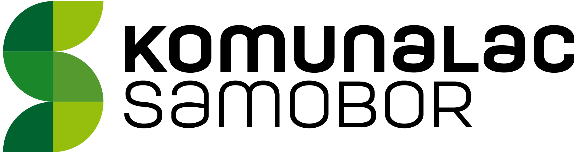 Ulica 151. samoborske brigade HV 2Ulica 151. samoborske brigade HV 2Tel. 01/3361-255Tel. 01/3361-255Fax. 01/3360-886Fax. 01/3360-886e-mail: komunalac@komunalac-samobor.hre-mail: komunalac@komunalac-samobor.hrIZJAVA O NAČINU KORIŠTENJA JAVNE USLUGE PRIKUPLJANJA MIJEŠANOG KOMUNALNOG OTPADA I BIORAZGRADIVOG KOMUNALNOG OTPADAIZJAVA O NAČINU KORIŠTENJA JAVNE USLUGE PRIKUPLJANJA MIJEŠANOG KOMUNALNOG OTPADA I BIORAZGRADIVOG KOMUNALNOG OTPADAIZJAVA O NAČINU KORIŠTENJA JAVNE USLUGE PRIKUPLJANJA MIJEŠANOG KOMUNALNOG OTPADA I BIORAZGRADIVOG KOMUNALNOG OTPADAIZJAVA O NAČINU KORIŠTENJA JAVNE USLUGE PRIKUPLJANJA MIJEŠANOG KOMUNALNOG OTPADA I BIORAZGRADIVOG KOMUNALNOG OTPADAIZJAVA O NAČINU KORIŠTENJA JAVNE USLUGE PRIKUPLJANJA MIJEŠANOG KOMUNALNOG OTPADA I BIORAZGRADIVOG KOMUNALNOG OTPADAIZJAVA O NAČINU KORIŠTENJA JAVNE USLUGE PRIKUPLJANJA MIJEŠANOG KOMUNALNOG OTPADA I BIORAZGRADIVOG KOMUNALNOG OTPADA(zaokružite odgovarajuću kategoriju)(zaokružite odgovarajuću kategoriju)(zaokružite odgovarajuću kategoriju)1.) kategorija: fizička osoba s prebivalištem na području grada Samobora1.) kategorija: fizička osoba s prebivalištem na području grada Samobora1.) kategorija: fizička osoba s prebivalištem na području grada Samobora2.) kategorija: fizička osoba s privremenim boravištem na području grada Samobora2.) kategorija: fizička osoba s privremenim boravištem na području grada Samobora2.) kategorija: fizička osoba s privremenim boravištem na području grada SamoboraSTAVKAPrijedlog davatelja javne uslugeOčitovanje korisnika uslugeImePrezimeOIBAdresaObračunsko mjesto (adresa nekretnine)Mjesto primopredaje (lokacija spremnika)Broj članova u domaćinstvuVrsta, zapremina i količina spremnika 
(za miješani komunalni otpad)VREĆICA:VREĆICA:Vrsta, zapremina i količina spremnika 
(za miješani komunalni otpad)a.) 120 la.) 120 lVrsta, zapremina i količina spremnika 
(za miješani komunalni otpad)Broj vrećica:_________Broj vrećica:_________Vrsta, zapremina i količina spremnika 
(za miješani komunalni otpad)SPREMNIK:SPREMNIK:Vrsta, zapremina i količina spremnika 
(za miješani komunalni otpad)a.) 80 la.) 80 lVrsta, zapremina i količina spremnika 
(za miješani komunalni otpad)b.) 120 lb.) 120 lVrsta, zapremina i količina spremnika 
(za miješani komunalni otpad)c.) 240 lc.) 240 lVrsta, zapremina i količina spremnika 
(za miješani komunalni otpad)d.) 1 100 l d.) 1 100 lVrsta, zapremina i količina spremnika 
(za miješani komunalni otpad)Broj spremnika:_______Broj spremnika:_______Vrsta, zapremina i količina spremnika 
(za biorazgradivi komunalni otpad)VREĆICA:VREĆICA:Vrsta, zapremina i količina spremnika 
(za biorazgradivi komunalni otpad)a.) 80 la.) 80 lVrsta, zapremina i količina spremnika 
(za biorazgradivi komunalni otpad)b.) 120 lb.) 120 lVrsta, zapremina i količina spremnika 
(za biorazgradivi komunalni otpad)Broj vrećica:_________Broj vrećica:_________Vrsta, zapremina i količina spremnika 
(za biorazgradivi komunalni otpad)SPREMNIK:SPREMNIK:Vrsta, zapremina i količina spremnika 
(za biorazgradivi komunalni otpad)a.) 60 la.) 60 lVrsta, zapremina i količina spremnika 
(za biorazgradivi komunalni otpad)b.) 80 lb.) 80 lVrsta, zapremina i količina spremnika 
(za biorazgradivi komunalni otpad)c.) 120 lc.) 120 lVrsta, zapremina i količina spremnika 
(za biorazgradivi komunalni otpad)d.) 240 ld.) 240 lVrsta, zapremina i količina spremnika 
(za biorazgradivi komunalni otpad)e.) 1 100 le.) 1 100 lVrsta, zapremina i količina spremnika 
(za biorazgradivi komunalni otpad)Broj spremnika:_______Broj spremnika:_______Udio u korištenju spremnikaa.) Samostalni spremnika.) Samostalni spremnikUdio u korištenju spremnikab.) Zajednički spremnikb.) Zajednički spremnikObračunsko razdobljeMjesečnoMjesečnoBroj planiranih primopredaja miješanog komunalnog otpada u obračunskom razdoblju
(odvoz jednom tjedno)________primopredaja mjesečno________primopredaja mjesečnoBroj planiranih primopredaja biorazgradivog komunalnog otpada u obračunskom razdoblju
 (jednom tjedno za biootpad i jednom mjesečno za otpadni papir i karton)________primopredaja mjesečno________primopredaja mjesečnoOčitovanje o kompostiranju biootpada u domaćinstvuKompostiram:Očitovanje o kompostiranju biootpada u domaćinstvua.) daa.) daOčitovanje o kompostiranju biootpada u domaćinstvub.) neb.) neOčitovanje o kompostiranju biootpada u domaćinstvuNačin kompostiranja:Način kompostiranja:Očitovanje o kompostiranju biootpada u domaćinstvua.) kućni kompostera.) kućni komposterOčitovanje o kompostiranju biootpada u domaćinstvub.) kompostna hrpa na vlastitoj površinib.) kompostna hrpa na vlastitoj površiniOčitovanje o korištenju nekretnina
(ako se nekretnina trajno ne koristi, potrebno je zaokružiti DA)
NAPOMENA: korisnik je dužan predložiti dokaze o trajnom nekorištenju nekretnine, npr. potrošnja vode, struje i dr.Očitovanje o korištenju nekretnina
(ako se nekretnina trajno ne koristi, potrebno je zaokružiti DA)
NAPOMENA: korisnik je dužan predložiti dokaze o trajnom nekorištenju nekretnine, npr. potrošnja vode, struje i dr.Nekretnina se trajno ne koristi:Nekretnina se trajno ne koristi:Očitovanje o korištenju nekretnina
(ako se nekretnina trajno ne koristi, potrebno je zaokružiti DA)
NAPOMENA: korisnik je dužan predložiti dokaze o trajnom nekorištenju nekretnine, npr. potrošnja vode, struje i dr.a.) daa.) daOčitovanje o korištenju nekretnina
(ako se nekretnina trajno ne koristi, potrebno je zaokružiti DA)
NAPOMENA: korisnik je dužan predložiti dokaze o trajnom nekorištenju nekretnine, npr. potrošnja vode, struje i dr.b.) neOčitovanje o korištenju nekretnina
(ako se nekretnina trajno ne koristi, potrebno je zaokružiti DA)
NAPOMENA: korisnik je dužan predložiti dokaze o trajnom nekorištenju nekretnine, npr. potrošnja vode, struje i dr.Način dostave računa javne usluge i međusobne komunikacijea.) pošta - na adresu:a.) pošta - na adresu:Način dostave računa javne usluge i međusobne komunikacijea.) pošta - na adresu:a.) pošta - na adresu:Način dostave računa javne usluge i međusobne komunikacijeb.) e-mail:b.) e-mail:Način dostave računa javne usluge i međusobne komunikacijeb.) e-mail:b.) e-mail:Telefonski broj/mobitel za kontaktKorisnik javne usluge, potpisom ove Izjave, izjavljuje da je upoznat s Ugovorom i da izričito pristaje na ispunjenje ugovora te potvrđuje da je upoznat s činjenicom da će izgubiti pravo na jednostrani raskid ugovora ako usluga bude u potpunosti ispunjena.Korisnik javne usluge, potpisom ove Izjave, izjavljuje da je upoznat s Ugovorom i da izričito pristaje na ispunjenje ugovora te potvrđuje da je upoznat s činjenicom da će izgubiti pravo na jednostrani raskid ugovora ako usluga bude u potpunosti ispunjena.Korisnik javne usluge, potpisom ove Izjave, izjavljuje da je upoznat s Ugovorom i da izričito pristaje na ispunjenje ugovora te potvrđuje da je upoznat s činjenicom da će izgubiti pravo na jednostrani raskid ugovora ako usluga bude u potpunosti ispunjena.Korisnik javne usluge, potpisom ove Izjave, izjavljuje da je upoznat s Ugovorom i da izričito pristaje na ispunjenje ugovora te potvrđuje da je upoznat s činjenicom da će izgubiti pravo na jednostrani raskid ugovora ako usluga bude u potpunosti ispunjena.Korisnik javne usluge, potpisom ove Izjave, izjavljuje da je upoznat s Ugovorom i da izričito pristaje na ispunjenje ugovora te potvrđuje da je upoznat s činjenicom da će izgubiti pravo na jednostrani raskid ugovora ako usluga bude u potpunosti ispunjena.Korisnik javne usluge, potpisom ove Izjave, izjavljuje da je upoznat s Ugovorom i da izričito pristaje na ispunjenje ugovora te potvrđuje da je upoznat s činjenicom da će izgubiti pravo na jednostrani raskid ugovora ako usluga bude u potpunosti ispunjena.Korisnik javne usluge, potpisom ove Izjave, izjavljuje da je upoznat s Ugovorom i da izričito pristaje na ispunjenje ugovora te potvrđuje da je upoznat s činjenicom da će izgubiti pravo na jednostrani raskid ugovora ako usluga bude u potpunosti ispunjena.Korisnik javne usluge, potpisom ove Izjave, izjavljuje da je upoznat s Ugovorom i da izričito pristaje na ispunjenje ugovora te potvrđuje da je upoznat s činjenicom da će izgubiti pravo na jednostrani raskid ugovora ako usluga bude u potpunosti ispunjena.Korisnik javne usluge, potpisom ove Izjave, izjavljuje da je upoznat s Ugovorom i da izričito pristaje na ispunjenje ugovora te potvrđuje da je upoznat s činjenicom da će izgubiti pravo na jednostrani raskid ugovora ako usluga bude u potpunosti ispunjena.U Samoboru, ____________ .g.Potpis korisnika______________________Ulica 151. samoborske brigade HV 2Ulica 151. samoborske brigade HV 2Tel. 01/3361-255Tel. 01/3361-255Fax. 01/3360-886Fax. 01/3360-886e-mail: komunalac@komunalac-samobor.hre-mail: komunalac@komunalac-samobor.hrIZJAVA O NAČINU KORIŠTENJA JAVNE USLUGE PRIKUPLJANJA MIJEŠANOG KOMUNALNOG OTPADA I BIORAZGRADIVOG KOMUNALNOG OTPADAIZJAVA O NAČINU KORIŠTENJA JAVNE USLUGE PRIKUPLJANJA MIJEŠANOG KOMUNALNOG OTPADA I BIORAZGRADIVOG KOMUNALNOG OTPADAIZJAVA O NAČINU KORIŠTENJA JAVNE USLUGE PRIKUPLJANJA MIJEŠANOG KOMUNALNOG OTPADA I BIORAZGRADIVOG KOMUNALNOG OTPADA3.) kategorija: fizička/pravna osoba koja na području grada Samobora obavlja djelatnost prema Odluci o Nacionalnoj klasifikaciji djelatnosti3.) kategorija: fizička/pravna osoba koja na području grada Samobora obavlja djelatnost prema Odluci o Nacionalnoj klasifikaciji djelatnosti3.) kategorija: fizička/pravna osoba koja na području grada Samobora obavlja djelatnost prema Odluci o Nacionalnoj klasifikaciji djelatnostiSTAVKAPrijedlog davatelja javne uslugeOčitovanje korisnika uslugeImePrezimeNaziv tvrtke/obrtaOIB tvrtke/obrtaAdresa tvrtke/obrtaAdresa na kojoj se odvija gospodarska djelatnostMjesto primopredaje (lokacija spremnika)Vrsta, zapremina i količina spremnika 
(za miješani komunalni otpad)VREĆICA:VREĆICA:Vrsta, zapremina i količina spremnika 
(za miješani komunalni otpad)   a.) 120 l   a.) 120 lVrsta, zapremina i količina spremnika 
(za miješani komunalni otpad)Broj vrećica:_________Broj vrećica:_________Vrsta, zapremina i količina spremnika 
(za miješani komunalni otpad)SPREMNIK:SPREMNIK:Vrsta, zapremina i količina spremnika 
(za miješani komunalni otpad)   a.) 80 l   a.) 80 lVrsta, zapremina i količina spremnika 
(za miješani komunalni otpad)   b.) 120 l   b.) 120 lVrsta, zapremina i količina spremnika 
(za miješani komunalni otpad)   c.) 240 l   c.) 240 lVrsta, zapremina i količina spremnika 
(za miješani komunalni otpad)   d.) 1 100 l   d.) 1 100 lVrsta, zapremina i količina spremnika 
(za miješani komunalni otpad)Broj spremnika:______Broj spremnika:______Vrsta, zapremina i količina spremnika 
(za biorazgradivi komunalni otpad)VREĆICA:VREĆICA:Vrsta, zapremina i količina spremnika 
(za biorazgradivi komunalni otpad)  a.) 80 l   a.) 80 lVrsta, zapremina i količina spremnika 
(za biorazgradivi komunalni otpad)  b.) 120 l   b.) 120 lVrsta, zapremina i količina spremnika 
(za biorazgradivi komunalni otpad)Broj vrećica:_________Broj vrećica:_________Vrsta, zapremina i količina spremnika 
(za biorazgradivi komunalni otpad)SPREMNIK:SPREMNIK:Vrsta, zapremina i količina spremnika 
(za biorazgradivi komunalni otpad)   a.) 60 l   a.) 60 lVrsta, zapremina i količina spremnika 
(za biorazgradivi komunalni otpad)   b.) 80 l   b.) 80 lVrsta, zapremina i količina spremnika 
(za biorazgradivi komunalni otpad)   c.) 120 l   c.) 120 lVrsta, zapremina i količina spremnika 
(za biorazgradivi komunalni otpad)   d.) 240 l   d.) 240 lVrsta, zapremina i količina spremnika 
(za biorazgradivi komunalni otpad)   e.) 1 100 l   e.) 1 100 lVrsta, zapremina i količina spremnika 
(za biorazgradivi komunalni otpad)Broj spremnika:______Broj spremnika:______Obračunsko razdobljeMjesečnoMjesečnoBroj planiranih primopredaja miješanog komunalnog otpada u obračunskom razdoblju (odvoz jednom tjedno)___ primopredaja mjesečno___ primopredaja mjesečnoBroj planiranih primopredaja biorazgradivog komunalnog otpada u obračunskom razdoblju (jednom tjedno za biootpad i jednom mjesečno za otpadni papir i karton)___ primopredaja mjesečno___ primopredaja mjesečnoOčitovanje o kompostiranju biootpada u domaćinstvuKompostiram:Očitovanje o kompostiranju biootpada u domaćinstvua.) daa.) daOčitovanje o kompostiranju biootpada u domaćinstvub.) neb.) neOčitovanje o kompostiranju biootpada u domaćinstvuNačin kompostiranja:Način kompostiranja:Očitovanje o kompostiranju biootpada u domaćinstvua.) kućni kompostera.) kućni komposterOčitovanje o kompostiranju biootpada u domaćinstvub.) kompostna hrpa na vlastitoj površinib.) kompostna hrpa na vlastitoj površiniOčitovanje o korištenju nekretnina
(ako se nekretnina trajno ne koristi, potrebno je zaokružiti DA)
NAPOMENA: korisnik je dužan predložiti dokaze o trajnom nekorištenju nekretnine, npr. potrošnja vode, struje i dr.Očitovanje o korištenju nekretnina
(ako se nekretnina trajno ne koristi, potrebno je zaokružiti DA)
NAPOMENA: korisnik je dužan predložiti dokaze o trajnom nekorištenju nekretnine, npr. potrošnja vode, struje i dr.Nekretnina se trajno ne koristi:Nekretnina se trajno ne koristi:Očitovanje o korištenju nekretnina
(ako se nekretnina trajno ne koristi, potrebno je zaokružiti DA)
NAPOMENA: korisnik je dužan predložiti dokaze o trajnom nekorištenju nekretnine, npr. potrošnja vode, struje i dr.a.) daa.) daOčitovanje o korištenju nekretnina
(ako se nekretnina trajno ne koristi, potrebno je zaokružiti DA)
NAPOMENA: korisnik je dužan predložiti dokaze o trajnom nekorištenju nekretnine, npr. potrošnja vode, struje i dr.b.) neOčitovanje o korištenju nekretnina
(ako se nekretnina trajno ne koristi, potrebno je zaokružiti DA)
NAPOMENA: korisnik je dužan predložiti dokaze o trajnom nekorištenju nekretnine, npr. potrošnja vode, struje i dr.Vrsta gospodarske djelatnosti (NKD razred)Razdoblje odvijanja gospodarske djelatnosti  a.) cijele godinea.) cijele godineRazdoblje odvijanja gospodarske djelatnosti  b.) ___ mjesecib.) ___ mjeseciNačin dostave računa javne usluge i međusobne komunikacijea.) pošta - na adresu:a.) pošta - na adresu:Način dostave računa javne usluge i međusobne komunikacijea.) pošta - na adresu:a.) pošta - na adresu:Način dostave računa javne usluge i međusobne komunikacijeb.) e-mail:b.) e-mail:Način dostave računa javne usluge i međusobne komunikacijeb.) e-mail:b.) e-mail:Telefonski broj/mobitel za kontaktFaxKorisnik javne usluge, potpisom ove Izjave, izjavljuje da je upoznat s Ugovorom i da izričito pristaje na ispunjenje ugovora te potvrđuje da je upoznat s činjenicom da će izgubiti pravo na jednostrani raskid ugovora ako usluga bude u potpunosti ispunjena.Korisnik javne usluge, potpisom ove Izjave, izjavljuje da je upoznat s Ugovorom i da izričito pristaje na ispunjenje ugovora te potvrđuje da je upoznat s činjenicom da će izgubiti pravo na jednostrani raskid ugovora ako usluga bude u potpunosti ispunjena.Korisnik javne usluge, potpisom ove Izjave, izjavljuje da je upoznat s Ugovorom i da izričito pristaje na ispunjenje ugovora te potvrđuje da je upoznat s činjenicom da će izgubiti pravo na jednostrani raskid ugovora ako usluga bude u potpunosti ispunjena.Korisnik javne usluge, potpisom ove Izjave, izjavljuje da je upoznat s Ugovorom i da izričito pristaje na ispunjenje ugovora te potvrđuje da je upoznat s činjenicom da će izgubiti pravo na jednostrani raskid ugovora ako usluga bude u potpunosti ispunjena.Korisnik javne usluge, potpisom ove Izjave, izjavljuje da je upoznat s Ugovorom i da izričito pristaje na ispunjenje ugovora te potvrđuje da je upoznat s činjenicom da će izgubiti pravo na jednostrani raskid ugovora ako usluga bude u potpunosti ispunjena.Korisnik javne usluge, potpisom ove Izjave, izjavljuje da je upoznat s Ugovorom i da izričito pristaje na ispunjenje ugovora te potvrđuje da je upoznat s činjenicom da će izgubiti pravo na jednostrani raskid ugovora ako usluga bude u potpunosti ispunjena.Korisnik javne usluge, potpisom ove Izjave, izjavljuje da je upoznat s Ugovorom i da izričito pristaje na ispunjenje ugovora te potvrđuje da je upoznat s činjenicom da će izgubiti pravo na jednostrani raskid ugovora ako usluga bude u potpunosti ispunjena.Korisnik javne usluge, potpisom ove Izjave, izjavljuje da je upoznat s Ugovorom i da izričito pristaje na ispunjenje ugovora te potvrđuje da je upoznat s činjenicom da će izgubiti pravo na jednostrani raskid ugovora ako usluga bude u potpunosti ispunjena.Korisnik javne usluge, potpisom ove Izjave, izjavljuje da je upoznat s Ugovorom i da izričito pristaje na ispunjenje ugovora te potvrđuje da je upoznat s činjenicom da će izgubiti pravo na jednostrani raskid ugovora ako usluga bude u potpunosti ispunjena.U Samoboru, ___________ .g.Potpis korisnika______________________